ПАСПОРТ ПРОГРАММЫПАСПОРТПрограмма комплексного развития транспортной инфраструктуры Старомышастовского сельского поселения Динского района Краснодарского краяХАРАКТЕРИСТИКА СУЩЕСТВУЮЩЕГО СОСТОЯНИЯ ТРАНСПОРТНОЙ ИНФРАСТРУКТУРЫ СТАРОМЫШАСТОВСКОГО СЕЛЬСКОГО ПОСЕЛЕНИЯАнализ положения Краснодарского края в структуре пространственной организации Российской Федерации, анализ положения Старомышастовского сельского поселения в структуре пространственной организации субъектов Российской ФедерацииТранспортный комплекс Краснодарского края обеспечивает реализацию внешнеполитических и экономических интересов России в зоне черноморского и средиземноморского экономического сотрудничества, вносит существенный вклад в повышение «связности» территории страны. Краснодарский край является приграничной территорией и единственным выходом России к Черному морю. Морские порты края обеспечивают прямой выход через Азовское и Черное моря на важнейшие международные внешнеторговые пути и перерабатывают более 35 процентов внешнеторговых российских и транзитных грузов морских портов России, обслуживают около трети российского нефтеэкспорта. По территории края проходят важнейшие железнодорожные маршруты федерального значения, которые ориентированы в сторону морских международных портов края и курортов Черного и Азовского морей. Трубопроводный транспорт представлен международным нефтепроводом «Тенгиз – Новороссийск» и газопроводом «Россия – Турция» («Голубой поток»). Воздушный транспорт Краснодарского края представлен четырьмя аэропортами, два из которых являются международными (Краснодар, Сочи). Экономика Краснодарского края напрямую зависит от эффективности работы транспортной инфраструктуры. Автомобильные дороги общего пользования регионального или межмуниципального значения Краснодарского края составляют важнейшую часть транспортной инфраструктуры края. Сеть автомобильных дорог общего пользования регионального или межмуниципального значения, имеющая протяженность почти девять тысяч километров, обеспечивает перевозки промышленных и сельскохозяйственных грузов, работу морских портов, связь муниципальных образований между собой и с краевым центром, транспортную доступность курортных и туристических районов. Поэтому без надлежащего уровня их транспортно-эксплуатационного состояния невозможно повышение инвестиционной привлекательности края и достижение устойчивого экономического роста. Развитие портов и рекреационных зон на территории края приводит к изменению состава транспортного потока и росту интенсивности движения. Несмотря на высокое качество автомобильных дорог общего пользования регионального или межмуниципального значения Краснодарского края по сравнению с общероссийскими, имеется немало острых проблем: недостаточная пропускная способность, особенно в крупных транспортных узлах, наличие оползневых участков и размывов в горной части края и характерная общероссийская проблема – низкие прочностные характеристики автомобильных дорог общего пользования. Из-за систематического недофинансирования автомобильных дорог общего пользования регионального или межмуниципального значения в последние годы, на сегодняшний день имеется существенное отставание объемов выполнения на них капитального ремонта и ремонта от объемов, вытекающих из межремонтных сроков, не могут быть выполнены в полной мере требования в части периодичности проведения видов работ по содержанию автомобильных дорог общего пользования и искусственных сооружений на них. Кроме региональных или межмуниципальных автомобильных дорог общего пользования, важнейшей частью транспортной инфраструктуры края являются автомобильные дороги общего пользования местного значения, которые обеспечивают движение грузопассажирских потоков как внутри населенных пунктов, так и в границах муниципальных районов и городских округов. Неудовлетворительное состояние улично-дорожной сети муниципальных образований Краснодарского края и отсутствие возможности у органов местного самоуправления финансировать даже в минимально допустимом объеме дорожные работы на автомобильных дорогах общего пользования местного значения являются сдерживающими факторами развития муниципалитетов и требуют оказания финансовой помощи за счет средств краевого бюджета. Транспортный комплекс Старомышастовского сельского поселения сформирован автомобильным, железнодорожным транспортом и включает в себя: сеть автомобильных дорог различного значения, железную дорогу и железнодорожную станцию, автостанцию, различные организации, осуществляющие деятельность по перевозкам пассажиров, грузов и функционированию транспортного комплекса. Развитие транспортной системы, повышение экологической безопасности при эксплуатации и содержании самоходных машин, а также обеспечение безопасности пассажиров легкового такси является необходимым условием реализации инновационной модели экономического роста и улучшения качества жизни населения. Несбалансированное и несогласованное развитие отдельных видов транспорта в условиях ограниченности инвестиционных ресурсов привело к их нерациональному соотношению в транспортном балансе. Несоответствие уровня развития автомобильных дорог уровню автомобилизации и спросу на автомобильные перевозки приводит к существенному росту расходов, снижению скорости движения, продолжительным простоям транспортных средств, повышению уровня аварийности. Имеется большой износ основных производственных фондов транспорта. Действующие финансово-экономические механизмы воспроизводства основных фондов и инновационного развития не в полной мере адаптированы к особенностям транспортной отрасли. Продолжают оставаться невысокими и показатели безопасности на транспорте, что оказывает негативное влияние на экономическое развитие автономного округа. Формирование транспортного узла ст-цы Старомышастовской обусловлено особенностями хозяйственного комплекса Динского района, отраслевой и территориальной структурой производства, местом района в краевом разделении труда, его географическим положением. По территории Динского района проходит федеральная автомобильная дорога М-4 «Дон», что имеет важное значение для экономики района и ст-цы Старомышастовской. Железнодорожные перевозки из ст-цы Старомышастовской осуществляются от станции «Мышастовка». Станица Старомышастовская расположена на берегах реки Кочеты, которая не является судоходной. В общем транспортном узле не предполагается наличия речного транспорта. Западнее ст-цы Старомышастовской, за железной дорогой, с юга на север проходит автодорога регионального значения «Краснодар-Ейск» II технической категории, от которой к станице, через железнодорожный переезд, идет автодорога III технической категории «Подъезд к ст-це Старомышастовской». С юго-востока к станице подходит автодорога «Динская-Старомышастовская» III технической категории, по которой осуществляется связь ст-цы Старомышастовской с х. Новый и районным центром – станицей Динской; с северо-востока - автодорога IV технической категории «Подъезд к хутору Восточный», которая связывает административный центр поселения с х. Восточный и х. Горлачивка. В настоящее время прохождение всего транзитного грузового и легкового транспорта осуществляется через всю территорию станицы по улицам Красной и Советской. Таким образом, экономическая политика в долгосрочной перспективе будет направлена на развитие транспортной инфраструктуры в Старомышастовском сельском поселении посредством: развития сети автомобильных дорог (строительство); совершенствования (реконструкция) существующей сети автомобильных дорог, улиц, создание новых магистралей и организация удобных связей между жилой зоной, общественными центрами и местами приложения труда; благоустройство железнодорожной станции; формирования дорожной сети как единого транспортного пространства; приведения транспортно-эксплуатационных характеристик автомобильных дорог общего пользования регионального значения в соответствие с требованиями норм и технических регламентов, а также в связи с расширением автомобильного парка и ростом интенсивности движения; устройство на пересечении автодороги III технической категории «Подъезд к ст-це Старомышастовской» с автодорогой II технической категории «Краснодар -Ейск» развязки в одном уровне; строительство южной хозяйственно-объездной дороги для вывода транзитного и грузового транспорта за ст-цу Старомышастовскую; строительство северо-восточной хозяйственно-объездной дороги для вывода грузового транспорта за ст-цу Старомышастовскую; строительство двух мостов через р. Кочеты; улучшения инвестиционного климата в транспортной инфраструктуре, путем использования механизмов государственно-частного партнёрства; развития внутрирайонной транспортной инфраструктуры. Перспективы развития транспортной инфраструктуры в основных документах стратегического развития района: сохранение, реконструкция и модернизация автомобильных дорог; повышение доступности услуг транспортного комплекса для населения и экономики муниципального образования Динской район. ежегодное участие в краевых государственных и ведомственных целевых программах, направленных на развитие и улучшение состояния дорог местного значения; повышение уровня охвата пассажирскими перевозками населенных пунктов муниципального образования за счет открытия новых маршрутов регулярного сообщения, в том числе в развивающихся новых микрорайонах; содействие приобретению подвижного состава с улучшенными технико-экономическими и экологическими характеристиками для обслуживания муниципальных маршрутов регулярного сообщения; повышение эффективности функционирования транспортной системы за счет внедрения прогрессивных технологий; повышение уровня комфортности, безопасности транспортной системы и ее доступности, в том числе для маломобильных категорий граждан; повышение эффективности функционирования системы управления в области обеспечения безопасности дорожного движения на местном уровне. Стоимость проектов по строительству будет уточнена при разработке проектно-сметной документации. Социально-экономическая характеристика Старомышастовского сельского поселения, характеристика градостроительной деятельности, включая деятельность в сфере транспорта, оценка транспортного спросаКраткая характеристика поселенияСтаромышастовское сельское поселение – муниципальное образование в Динском районе Краснодарского края. Муниципальное образование Старомышастовское сельское поселение является одним из десяти сельских поселений, входящих в состав Динского района. Старомышастовское сельское поселение находится в северо-западной части муниципального образования Динской район и граничит: на севере - с Тимашевским районом; на северо-востоке - с Кореновским районом; на востоке - с Пластуновским и Красносельским сельским поселениями; на юге - с Новотитаровским сельским поселением; на западе - с Нововеличковским сельским поселением. В состав поселения входит 4 населенных пункта: станица Старомышастовская, хутор Восточный, хутор Горлачивка, хутор Новый. Административным центром Старомышастовского сельского поселения является станица Старомышастовская. Станица представляет собой компактный населенный пункт, расположенный в центральной части поселения на берегу реки Кочеты (приток Кирпили), в степной зоне, в 32 км на северо-восток от краевого центра г. Краснодар и в 19 км северо-западнее районного центра – станицы Динская. Территорию Старомышастовского сельского поселения с севера на юг пересекает железная дорога «Краснодар-Тимашевск», за железной дорогой, параллельно ей, проходит автодорога «Краснодар-Ейск», от которой через железнодорожный переезд к станице Старомышастовской и дальше к восточной границе, через х. Новый, отходит автодорога «Динская-Старомышастовская». Площадь поселения составляет 10,92 км2. Общая численность населения, проживающего на территории Старомышастовского сельского поселения на 2016 г. составила 11211 человек. КлиматВ климатическом отношении территория Старомышастовского сельского поселения относится к северо-восточной степной провинции. Климат умеренно-континентальный. Средняя температура воздуха по месяцам 0ºС. Средняя годовая температура воздуха +9,6ºС, с тенденцией повышения в последние годы. Зима неустойчивая, с частыми оттепелями и кратковременными морозами, наступающими в первых числах декабря, абсолютный минимум температуры воздуха достигает минус 35ºС. Наибольшая мощность снежного покрова составляет 25 см, продолжительность периода со снежным покровом 50-65 дней. Весна прохладная, наступает в первой половине марта, сопровождается осадками. Лето сухое, жаркое, начинается в начале мая, абсолютный максимум температуры воздуха + 14ºС, средняя продолжительность лета около 130 дней. Осень теплая и мягкая, наступает в конце сентября. На рассматриваемой территории преобладают ветры восточных, северо-восточных и юго-западных румбов. Осадки являются основным климатическим фактором, определяющим величину поверхностного и подземного стоков. Годовое количество осадков по Старомышастовскому сельскому поселению составляет 531 мм. Основное количество осадков выпадает в теплый период года (60-70%). Суточный максимум осадков – 88-112 мм. Суммы осадков год от года могут значительно отклоняться от среднего значения. ГидрографияГлавной водной артерией территории поселения является река Кочеты и ее притоки. На территории Краснодарского края такие реки называют степными. Длина реки около 40 км. На территории ст. Старомышастовская река протекает единым руслом. Ширина русла от 150 м до 250 м. В пределах площади проектирования через русло р. Кочеты сооружены 3 дамбы. Непосредственно на территории проектирования в р. Кочеты впадает один крупный приток – балка Перекристива – на правом берегу. Основным источником питания реки являются атмосферные осадки и грунтовые воды. Для рек степного типа характерно весеннее половодье от таяния снегов, наступающее обычно в начале марта. ПочвыВ пойме распространены аллювиальные луговые почвы. Занимают прирусловые повышения. Почвообразующей породой является слоистый аллювий. Дифференциация почвенного профиля на горизонты выражена слабо, механический состав слоев почвенного профиля неоднороден. Окраска гумусного слоя обычно серая, с оливковым оттенком, содержание гумуса не превышает 3-5%.Почвы на территории надпойменных террас, за исключением поймы, отнесены к 1-му типу (почвы равнинной и предгорно-степной зоны края) – черноземы карбонатные среднегумусные мощные и сверхмощные. Основным признаком, отличающим их от малогумусных карбонатных черноземов, является более высокое содержание перегноя, что вызывает более темную окраску, лучше выраженную структуру, большую емкость поглощения. Анализ экономической ситуацииВедущее место в отраслевой структуре экономики поселения занимает сельское хозяйство с явным преобладанием производства продукции растениеводства. Главной отраслью сельскохозяйственной специализации в Старомышастовском сельском поселении является полеводство зернового направления, развито также производство сахарной свеклы, масличных культур. В небольших объемах, преимущественно на уровне личных подсобных хозяйств населения выращиваются картофель, овощи и плодово-ягодная продукция. Личные подсобные хозяйства населения также выполняют функцию основных производителей продукции животноводства, которое представлено молочно-мясным скотоводством, свиноводством, овцеводством и птицеводством. Другим базовым направлением развития экономики поселения выступает пищевая промышленность. Основным предприятием отрасли является ООО «Кубанская кормилица», специализирующееся на выпуске кондитерских изделий. Развито также производство колбасных и мясных изделий, пищевых концентратов. Кроме представителей пищевого производства, в промышленном секторе поселения функционируют предприятия по выпуску полиэтилена, металлоконструкций, пошиву детской одежды и др. Демографическая ситуация и анализ численности населенияПо состоянию на 2016 год численность населения в Старомышастовском сельском поселении составила 11211 человек. Динамика изменения численности населения отражена в таблице 2.1 и на диаграмме 2.1. Таблица 2.1Диаграмма 2.1Структуру населения можно отнести к прогрессивному типу, что обеспечивает возможность численного роста населения. Прогнозирование численности населения приведено в составе Генерального плана Старомышастовского сельского поселения Динского района Краснодарского края и ведется с учетом демографической ситуации, сложившейся в сельском поселении в настоящее время. Прогнозирование численности населения выполнялось на период до 2028 г. Информация о численности постоянного населении необходима для оценки перспективного объема жилищного фонда, а также для оценки требуемого уровня обеспечения населения такими объектам социальной сферы, как детский дошкольные учреждения и общеобразовательные школы. Информация о численности наличного населения также необходима как для оценки требуемого уровня обеспечения населения различными объектами социальной сферы, так и для определения перспективного объема жилищного фонда. В частности, такая информация позволяет принять решение о необходимости строительства или реконструкции объектов жилищного фонда, предназначенных преимущественно для временного населения (общежития). Следует отметить, что приведенная модель отражает общую динамику изменения численности населения и дает приближенные сведения. При изменении коэффициента рождаемости или при существенных его колебаниях в течение рассматриваемого периода, итоговая численность населения может быть отлична от расчетной. Численность населения к 2028 году по Старомышастовскому сельскому поселению составит 14 453 человек. Прогноз численности населения в разрезе населенных пунктов Старомышастовского сельского поселения представлен в таблице 2.2. Таблица 2.2Обеспеченность объектами транспортной инфраструктуры предполагает реализацию ряда мероприятий, предусмотренных в муниципальных программах района, а также в документах территориального планирования сельского поселения. Документы территориального планирования Старомышастовского сельского поселения разработаны на расчетный срок до 2028 года. Последовательность выполнения мероприятий по территориальному планированию, их сроки, определяются органами местного самоуправления района исходя из складывающейся социально-экономической обстановки в районе, финансовых возможностей местного бюджета, сроков и этапов реализации соответствующих государственных программ Краснодарского края в части, затрагивающей территорию района, приоритетных национальных проектов, муниципальных программ Старомышастовского сельского поселения. С целью развития транспортной инфраструктуры сельского поселения предусматривается: благоустройство железнодорожной станции «Мышастовка»; приведение технического уровня существующих региональных дорог в соответствие с расширением автомобильного парка и ростом интенсивности движения; устройство на пересечении автодороги III технической категории «Подъезд к ст-це Старомышастовской» с автодорогой II технической категории «Краснодар -Ейск» развязки в одном уровне; строительство южной хозяйственно-объездной дороги для вывода транзитного и грузового транспорта за ст-цу Старомышастовская; строительство северо-восточной хозяйственно-объездной дороги для вывода грузового транспорта за ст-цу Старомышастовская; строительство двух мостов через р. Кочеты; увеличение протяженности улично-дорожной сети в Старомышастовском сельском поселении на 14,76 км; строительство 3 остановочных павильонов; установка 1 светофора на перекрестке ул. Советская и ул. Красная; установка новых дорожных знаков; для временного хранения транспортных средств предусматриваются места парковок в общественных центрах обслуживания и автостоянки; в общественных центрах обслуживания необходимо предусмотреть места для парковки велосипедов; введение дифференциации улично-дорожной сети, с учётом функционального назначения улиц и дорог, интенсивности движения транспорта на отдельных участках и положения улиц в транспортной схеме сельского поселения. Принятые генеральным планом проектные решения необходимо применить в рабочем проектировании с учетом возможного уточнения параметров и характеристик проектируемого объекта транспортной инфраструктуры. Характеристика функционирования и показатели работы транспортной инфраструктуры по видам транспортаПассажирские перевозки автомобильным транспортомВсе населенные пункты Старомышастовского сельского поселения охвачены транспортным обслуживанием, маршруты регулярного сообщения с районным центром. До ст-цы Старомышастовская осуществляется 2 пригородных маршрута регулярного сообщения из ст-цы Динская. Пассажирские перевозки осуществляют ОАО «Динское автотранспортное предприятие» и индивидуальные предприниматели. Таксомоторные перевозки осуществляют 12 диспетчерских служб. Также имеется сообщение с г. Краснодар – маршрут №126. На маршруте работают автобусы средней вместимости (ПАЗ). Маршрут следования: Гаврилова (ул. Коммунаров) - ул. Гаврилова П.М. - ул. Красная - А136 - Ростовское ш. - А136 - Ростовское ш. - ул. 3-я Трудовая - 1-я Дорожная ул. - Березовый - Ейское ш. - Березовый - г. Краснодар - Краснодарский край - Новотитаровская - ул. Широкая - Динской р-н – Старомышастовская. Перевозки осуществляются ежедневно – из г. Краснодар: 06:45-20:40; из ст-цы Старомышастовская: 05:30-19:30. Интервал движения 20-30 минут. Протяженность маршрута 42 км. Перевозки осуществляет – ООО «СВП». В таблице 2.3 представлена информация по пригородным маршрутам регулярного сообщения ст-цы Старомышастовская. Таблица 2.3Показатели деятельности автомобильного транспорта по муниципальным пассажирским маршрутам регулярных перевозок представлены в таблице 2.4. Таблица 2.4В существующих социально-экономических условиях основными направлениями развития в сфере регулярных пассажирских перевозок будут являться: оптимизация транспортной сети, расширение географии маршрутов; повышение качества обслуживания населения (внедрение информационных технологий в автомобильном транспорте (АСУ-Т, мобильное приложение, электронное табло), обновление парка подвижного состава, в том числе с приобретением транспортных средств с улучшенными экологическими характеристиками, обеспечение доступности транспортных услуг для маломобильных групп населения, обустройство остановочных пунктов). Реализация мероприятий позволит создать на территории Старомышастовского сельского поселения маршрутную сеть, удовлетворяющую потребности населения в передвижении, сформированную на условиях добросовестной конкуренции при минимальном уровне субсидий из бюджета муниципального района. Пассажирские перевозки железнодорожным транспортомСтаница Старомышастовская расположена в 32 км от краевого центра – г. Краснодар. Западнее территории станицы с юга на север проходит участок железной дороги «Краснодар - Тимашевск», которая обеспечивает железнодорожную связь как с г. Краснодар и районами края, так и выход в центральную часть России, Ставрополье и на Северный Кавказ. Железнодорожные перевозки из ст-цы Старомышастовской осуществляются от станции «Мышастовка». Перечень маршрутов железнодорожного транспорта по ст. «Мышастовка» представлен в таблице 2.5. Таблица 2.5Показатели деятельности железнодорожного транспорта представлены в таблице 2.6. Таблица 2.6Основными мероприятиями по организации транспортного обслуживания населения железнодорожным транспортом являются: расширение транспортных возможностей для населения, создание условий для обновления подвижного состава; модернизация инфраструктуры железнодорожного транспорта (модернизация ж/д станции, перронов, установка ограждений и т.д.). Перевозки воздушным транспортомНа территории населенных пунктов Старомышастовского сельского поселения отсутствуют объекты воздушного транспорта. В общем транспортном узле не предполагается наличия воздушного транспорта. Перевозки водным транспортомНаселенные пункты Старомышастовского сельского поселения расположена на берегах реки Кочеты, которая не является судоходной. В общем транспортном узле не предполагается наличия речного транспорта. Характеристика сети дорог Старомышастовского сельского поселения, параметры дорожного движения, оценка качества содержания дорогПоказатели дорожной сети Старомышастовского сельского поселения представлены в таблице 2.7. Таблица 2.7Улично-дорожная сеть Старомышастовского сельского поселенияСуществующая транспортная схема населенных пунктов представлена регулярной сеткой улиц и дорог. Перечень дорог, находящихся в муниципальной собственности Старомышастовского сельского поселения Динского района представлен в таблице 2.8. Таблица 2.8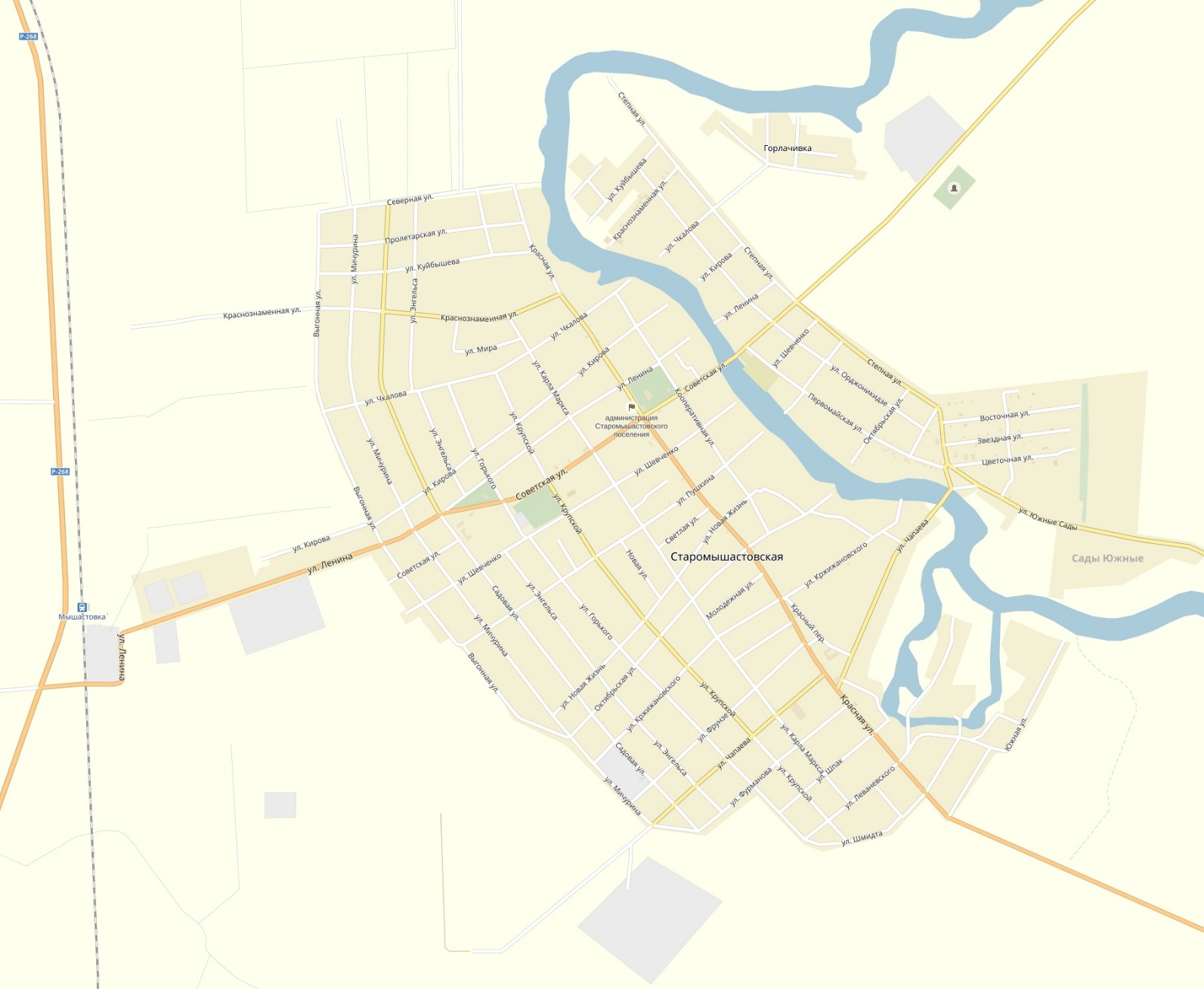 Рис. 2.1 – Схема улично-дорожной сети станицы Старомышастовской и хутора Горлачивка. 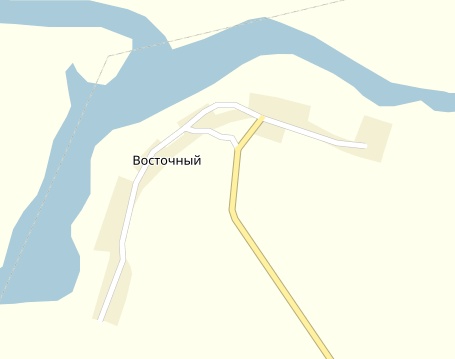 Рис. 2.2 – Схема улично-дорожной сети хутора Восточный. 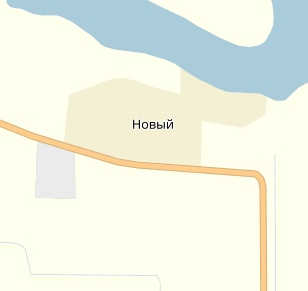 Рис. 2.3 – Схема улично-дорожной сети хутора Новый. Для движения пешеходов в населенных пунктах тротуары предусмотрены только вдоль основных улиц. В остальной части населенных пунктов пешеходное движение осуществляется по проезжей части улицы, что вызывает небезопасную обстановку на дорогах и может привести к возникновению ДТП. Соотношение дорог по типам покрытия приведено в таблице 2.9. Таблица 2.9Анализ интенсивности движения транспортных средств показывает, что за последние годы она стабильно растет. Это можно объяснить подъемом экономики, большим объемом перевозок грузов из стран Ближнего Востока и Черноморского бассейна. Следует отметить, что произошли изменения в составе движения. Резко возросла доля пассажирского транспорта - до 63-73%. Доля грузовых автомобилей уменьшилась до 18-35%. Но за счет резкого увеличения в потоке доли автомобилей большой грузоподъемности произошло увеличение средней грузоподъемности по дорогам края. Содержание дорог в населенных пунктах Старомышастовского сельского поселения осуществляется в основном проведением следующих видов работ: В летнее время – грейдирование дорожного полотна, ямочный ремонт, асфальтирование участков дорожной сети, нанесение разметки; В зимнее время – грейдирование, уборка снега. Оценка качества содержания дорог - удовлетворительное. Основными недостатками улично-дорожной сети в поселении являются: отсутствие тротуаров, уличного освещения, низкая протяженность улично-дорожной сети с асфальтовым покрытием. Анализ состава парка транспортных средств и уровня автомобилизации в Старомышастовском сельском поселении, обеспеченность парковками (парковочными местами)Уровень автомобилизации в Старомышастовском сельском поселении на 2016 год составил 119 автомобилей на 1000 жителей. На перспективу предусматривается увеличением численности индивидуальных легковых автомобилей на территории ст-цы Старомышастовской. Для временного хранения транспортных средств предусматриваются места парковок в общественных центрах обслуживания и автостоянки. На стоянках выделяется не менее 2-х процентов мест для автомобилей инвалидов. Длительное содержание автомобилей для населения, проживающего в частных домах, предусмотрено на приусадебных участках. Количество парковочных мест представлено в таблице 2.10. Таблица 2.10Как видно из таблицы 2.10 предусматривается увеличение парковочных мест на 29 единиц или 12%. Характеристика работы транспортных средств общего пользования, включая анализ пассажиропотокаСт-ца Старомышастовская имеет регулярное автобусное сообщение с г. Краснодар и ст-цей Динская. Маршрут №126 – Краснодар-Старомышастовская: перевозки осуществляются ежедневно – из Краснодара: 06:45-20:40; из ст-цы Старомышастовской: 05:30-19:30. Интервал движения 20-30 минут. Маршрут №211 – Динская-Старомышастовская: перевозки осуществляются ежедневно. Маршрут №211/2 – Динская-Старомышастовская: перевозки осуществляются ежедневно. Характеристика пассажирских перевозок представлена в таблице 2.11. Таблица 2.11Характеристика условий пешеходного и велосипедного передвиженияВ соответствии со Сводом правил СП 42.13330.2011 «Градостроительство. Планировка и застройка городских и сельских поселений» затраты времени в городах от мест проживания до мест работы для 90% трудящихся при численности населения 100 тыс. жителей и менее не должны превышать зону пешей доступности, что применительно к населенным пунктам Старомышастовского сельского поселения, данные мероприятия выполняются. Для движения пешеходов тротуары предусмотрены только вдоль основных улиц. В остальной части станицы, а также в остальных населенных пунктах пешеходное движение осуществляется по проезжей части улицы, что вызывает небезопасную обстановку на дорогах и может привести к возникновению ДТП. Велосипедное движение в населенных пунктах осуществляется в неорганизованном порядке. Отсутствуют выделенные велосипедные дорожки. Места для хранения велосипедов отсутствуют. В ходе разработки вышеуказанной программы планируется организовать типовые велосипедные дорожки, места хранения велосипедов, дорожную разметку для развития и популяризации велосипедного движения у жителей. Характеристика движения грузовых транспортных средств, оценка работы транспортных средств коммунальных и дорожных служб, состояние инфраструктуры для данных транспортных средствНеобходимо отметить, что грузовые транспортные средства занимают незначительную долю в общих автомобильных перевозках в Старомышастовском сельском поселении. Содержание автомобильных дорог внутри поселения осуществляется силами администрации сельского поселения. Информация по местам хранения транспорта представлена в таблице 2.12. Таблица 2.12Анализ уровня безопасности дорожного движенияЗа 2016 год на территории Старомышастовского сельского поселения было зарегистрировано 14 дорожно-транспортных происшествия, в которых погибло 2 человека, пострадало 13 человек. Основные очаги аварийности по данным за 2016 год: ул. Советская, участок дороги от дома №22 до №67 (5-0-5), основными видами ДТП являются столкновения с движущимися ТС (2-0-2) и наезд на пешехода (2-0-2), основными причинами ДТП стали превышение установленной скорости (2-0-2) и нарушение ПДД пешеходами (2-0-2); ул. Ленина, участок дороги от дома №20 до №43 и №129 (3-0-4), основными видами ДТП являются, наезд на пешехода (1-0-1) и столкновение с движущимся ТС (1-0-2). Наезд на пешехода (1-0-1) и столкновение с движущимся ТС (1-0-1), основной причиной ДТП стало превышение установленной скорости (2-0-3); ул. Красная, участок дороги от дома №82 до №96, участок автомобильной дороги ст. Динская - ст. Старомышастовская (км 16+920 – 19 +928) (2-1-1), основным видом ДТП является наезд на велосипедиста (2-1-1), причиной ДТП является неправильный выбор дистанции. Наиболее аварийно-опасными сезонами года стали весна (5-1-4) и осень (4-0-5), в летний период времени зарегистрировано 3 ДТП, в которых 1 человек погиб и 2 получили ранения, в зимний период зарегистрировано 2 ДТП, в которых 2 человека получили ранения. Количество установленных дорожных знаков на территории населенных пунктов Старомышастовского сельского поселения представлено в таблице 2.13. Таблица 2.13Для повышения безопасности дорожного движения предлагается проведение дополнительных мероприятий: развитие систем видеонаблюдение внутри поселения; установка светофоров по форме Т-7 в непосредственной близости от школ, социальных объектов; расширение систем видеофиксации скоростного режима; установка новых дорожных знаков в количестве 183 шт.; развитие профилактических мероприятий, акций по повышению безопасности дорожного движения, проведение сплошных выборочных проверок. Оценка уровня негативного воздействия транспортной инфраструктуры на окружающую среду, безопасность и здоровье населенияАтмосферный воздухКачество атмосферного воздуха является одним из основных показателей окружающей среды, влияющим на здоровье людей. Его показатели меняются в зависимости от сезона и от приземных инверсий. В переходные сезоны (весной и осенью) устанавливается устойчивый перенос воздуха. Поэтому весной и осенью (апрель - май, октябрь - ноябрь) повторяемость умеренных и сильных ветров значительно увеличивается, застойных процессов не происходит и, как следствие, не накапливаются загрязняющие вещества в воздухе. Зимой (особенно в декабре - январе) преобладает антициклональный тип погоды со слабыми ветрами, инверсиями и, как следствие, туманами. Такие процессы препятствуют перемешиванию воздуха и способствуют накоплению загрязняющих веществ в приземном слое атмосферы. Летом, несмотря на малоподвижность атмосферной циркуляции и частное образование туманов и инверсий в приземном слое, длительные застойные процессы, приводящие к устойчивым периодам загрязнения приземного воздуха, происходят реже. Днем термическая конвекция создает турбулентность воздуха, что приводит к рассеиванию загрязняющих веществ в приземном слое. Дожди также способствуют очищению воздуха. Для улучшения качества атмосферного воздуха на селитебных территориях населённых пунктов Старомышастовского сельского поселения Генеральным планом предложены следующие мероприятия: вынос объектов капитального строительства из санитарно-защитных зон; организация, благоустройство санитарно-защитных зон; организация рациональной автотранспортной и автодорожной структуры населенных пунктов, способствующей улучшению состояния воздушного бассейна; оборудование автозаправочных станций системой закольцовки паров; проведение работ по нормированию выбросов; контроль за соблюдением нормативов выбросов и ПДК. В отдельные периоды, когда метеорологические условия способствуют накоплению загрязняющих веществ в атмосфере, концентрации отдельных вредных веществ могут резко возрасти. Чтобы в эти периоды не допускать возникновения высокого уровня загрязнения воздуха, необходимо кратковременное сокращение выбросов загрязняющих веществ. Предупреждения о повышении уровня загрязнения воздуха в связи с ожидаемыми неблагоприятными метеорологическими условиями составляют в прогностических подразделениях Росгидромета. Мероприятия на период наступления НМУ разрабатываются совместно с предприятием при разработке проектной документации для каждого объекта. Водные объектыЗагрязнение поверхностных вод происходит за счет сброса хозяйственно-бытовых стоков и смыва поверхностных стоков с территорий населенных пунктов и производственных площадок. Предусматриваются следующие мероприятия по охране окружающей среды: предлагается создание планово-регулярной системы сбора и удаления бытовых отходов с последующим вывозом на проектируемый мусоросортировочный комплекс на территории Динского района. В ст. Старомышастовской предусматривается размещение северо-западнее станицы мусороперегрузочной площадки; в зонах жилой застройки, а также возле зданий и сооружений общественного назначения планируется разместить специальные площадки для мусоросборников – контейнерные площадки; организация водоохранных зон и прибрежных защитных полос на прилегающих к реке территориях, с целью предотвращения загрязнения, заиления и истощения вод; организация поверхностного стока на территории населенных пунктов с очисткой вод на выпуске, при этом особое внимание должно быть уделено более полной очистке вод от взвешенных и органических веществ; канализование жилой и общественной застройки осуществляется в индивидуальные и групповые септики, с последующим вывозом жидких бытовых отходов; строительство канализационных очистных сооружений; предотвращение заиливания и заболачивания прибрежных территорий; организация контроля уровня загрязнения поверхностных и грунтовых вод. Характеристика существующих условий и перспектив развития и размещения транспортной инфраструктуры Старомышастовского сельского поселенияВ генеральном плане Старомышастовского сельского поселения определены основные планируемые зоны развития, планируемые микрорайоны развития, пункты остановочных площадок, остановок, возможные направления развития улично-дорожной сети, перечень к реконструкции, сохранению и проектированию улиц. В настоящее время на территории Старомышастовского сельского поселения расположены следующие объекты транспортной инфраструктуры: ст-ца Старомышастовская: железнодорожный вокзал (ж/д станция «Мышастовка»); автостанцияАГЗС ЗАО «Хотос»; АЗС «Юг-Агроснаб», СТОАвтомастерская ИП «Лепешкина»; Автомастерская ИП «Мгерян»; Автомастерская ИП «Величко»; Автомастерская ИП «Масловский»; Пожарное депо на 2 автомашины. х. Новый: АЗС. Также в улично-дорожной сети предусматривается реконструкция существующих дорог, включая поселковые дороги, главные улицы, главные и второстепенные улицы в жилой застройке и проезды. Предусматриваются мероприятия по увеличению протяженности улично-дорожной сети на 14,76 км. Развитие автомобильных дорог транспортного узла станицы Старомышастовской проектом предполагается по следующим направлениям: Приведение технического уровня существующих региональных дорог в соответствие с расширением автомобильного парка и ростом интенсивности движения. Устройство на пересечении автодороги III технической категории «Подъезд к ст-це Старомышастовской» с автодорогой II технической категории «Краснодар-Ейск» развязки в одном уровне. Строительство южной хозяйственно-объездной дороги для вывода транзитного и грузового транспорта за станицу. Строительство северо-восточной хозяйственно-объездной дороги для вывода грузового транспорта за станицу. Строительство двух мостов через р. Кочеты. В населенных пунктах также предусматривается: Реконструкция существующей улично-дорожной сети. Длительное содержание автомобилей для населения, проживающего в частных домах, предусмотрено на приусадебных участках. Для пешеходного движения проектом предусмотрено устройство тротуаров. С целью минимизации ДТП предусматривается обустройство пешеходных переходов. Оценка нормативно-правовой базы, необходимой для функционирования и развития транспортной инфраструктуры Старомышастовского сельского поселенияПри анализе оценки нормативно-правовой базы необходимо исходить из того, что приняты и реализуются ряд основополагающих документов для развития транспортной отрасли: Транспортная стратегия Российской Федерации на период до 2030 года в редакции Распоряжения Правительства РФ от 22.11.2008 № 1734-р (ред. от 11.06.2014) «О Транспортной стратегии Российской Федерации»; Стратегия социально-экономического развития муниципального образования Динской район на период до 2020 года в редакции решения от 26.02.2014 г. № 578-52/2; Районная долгосрочная целевая программа «Комплексное развитие пассажирского автомобильного транспорта муниципального образования Динской район на период 2012 – 2030 годы»; Генеральный план Старомышастовского сельского поселения Динского района Краснодарского края до 2028 года; Схема территориального планирования муниципального образования Динской район. В соответствии с Постановлением коллегии Министерства Транспорта Российской Федерации от 11 декабря 2015 года № 4 в 2016 году требуется разработать стратегию развития «Транспортная стратегия Югра 2030», которая будет являться составной частью и практической реализацией стратегии Транспортная стратегия Российской Федерации на период до 2030 года. При реализации положений мероприятий, предлагаемых в данной программе возможно внесение изменений в части планировочных решений в новых микрорайонах. Оценка финансирования транспортной инфраструктурыВ рамках разрабатываемой программы комплексного развития транспортной инфраструктуры Старомышастовского сельского поселения предусматривается реализация и финансирование затрат на реконструкцию и строительство новых остановочных павильонов, строительство дополнительных парковочных мест, установка светофорных объектов, обустройство пешеходных тротуаров и переходов, расширение и реконструкция улично-дорожной сети, которые позволят существенно улучшить состояние транспортной инфраструктуры сельского поселения и добиться опережающего роста транспортной инфраструктуры для создания экономических предпосылок для расширения инвестиционного потенциала и создания экономических возможностей по организации нового бизнеса и производств на территории Старомышастовского сельского поселения. В целом, необходимо отметить, что финансирование транспортной инфраструктуры Старомышастовского сельского поселения ограничено отсутствием целевого финансирования в условиях значительного износа объектов транспортной инфраструктуры. В целом, необходимо отметить, что финансирование транспортной инфраструктуры Старомышастовского сельского поселения ограничено отсутствием целевого финансирования в условиях значительного износа объектов транспортной инфраструктуры. По объектам улично-дорожной сети недофинансирование еще значительнее, но оценить объем недофинансирования затруднительно по причине того, что проблема носит общероссийский характер. Кроме того, объекты улично-дорожной сети значительно изношены, и комплексно решить проблемы поможет лишь проектный подход в рамках целевого общероссийского проекта, с определением базового года и принятием соответствующих нормативов по содержанию улично-дорожной сети и утверждения межремонтных сроков на улично-дорожную сеть местного значения, уточнения категорий дорог, внутриквартальных проездов, четким законодательным определением и делением дорог по принадлежности. При разработке муниципальной программы на временные периоды до 2028 года данные мероприятия будут утверждены в действующих ценах на момент принятия программы. ПРОГНОЗ ТРАНСПОРТНОГО СПРОСА, ИЗМЕНЕНИЯ ОБЪЕМОВ И ХАРАКТЕРА ПЕРЕДВИЖЕНИЯ НАСЕЛЕНИЯ И ПЕРЕВОЗОК ГРУЗОВ НА ТЕРРИТОРИИ СТАРОМЫШАСТОВСКОГО СЕЛЬСКОГО ПОСЕЛЕНИЯПрогноз социально-экономического и градостроительного развития Старомышастовского сельского поселенияПрогнозные темпы экономического и градостроительного развития Старомышастовского сельского поселения указаны в документах территориального планирования. В составе генерального плана Старомышастовского сельского поселения Динского района Краснодарского края предусматривается благоустройство железнодорожной станции. В связи с сохранением на расчетный срок грузооборота железнодорожной станции на прежнем уровне, проектом не предусматривается расширение территорий предприятий железной дороги. Развитие автомобильных дорог транспортного узла станицы Старомышастовской проектом предполагается по следующим направлениям: Приведение технического уровня существующих региональных дорог в соответствие с расширением автомобильного парка и ростом интенсивности движения. Устройство на пересечении автодороги III технической категории «Подъезд к ст-це Старомышастовской» с автодорогой II технической категории «Краснодар-Ейск» развязки в одном уровне. Строительство южной хозяйственно-объездной дороги для вывода транзитного и грузового транспорта за станицу. Строительство северо-восточной хозяйственно-объездной дороги для вывода грузового транспорта за станицу. Строительство двух мостов через р. Кочеты. Проектом предполагается развитие улично-дорожной сети станицы, основанное на сохранении существующей сетки улиц, с учетом резко возрастающей автомобилизации. Улично-дорожная сеть станицы запроектирована в виде единой системы транспорта и улично-дорожной сети в увязке с территориально-планировочной организацией и характером застройки станицы и прилегающей к ней территории, с учетом дифференциации улиц по их значению, интенсивности транспортного, велосипедного и пешеходного движения и обеспечивает удобные, быстрые и безопасные транспортные связи со всеми функциональными зонами, с другими населенными пунктами, объектами, расположенными вне станицы, объектами внешнего транспорта и автомобильными дорогами общей сети. Для временного хранения транспортных средств предусматриваются места парковок в общественных центрах обслуживания и автостоянки. На стоянках выделяется не менее 2-х процентов мест для автомобилей инвалидов. Придорожные полосы вдоль проектируемой южной хозяйственно-объездной дороги и автомагистрали «Краснодар - Ейск» планируется использовать под размещение объектов придорожного сервиса при условии согласования с организациями, осуществляющими управление автодорогами. Оценка масштабов перспективного жилищного строительства ориентируется на проектную численность населения территории, исходя из необходимости предоставления каждой гипотетической семье отдельного дома или квартиры. В качестве перспективного жилища в Старомышастовском поселении принят индивидуальный жилой дом усадебного типа. Расчетная жилищная обеспеченность для нового строительства принимается в размере 33-35 м2/человека. Это может рассматриваться как стандарт комфортного жилья, относящегося к группе доступного. Планируемые объемы нового жилищного строительства составят 38,0 тыс. м2 общей жилой площади. Генеральным планом допускается возможность увеличения емкости существующего жилищного фонда посредством устройства пристроек, мансард, строительства дополнительных жилых построек в границах имеющихся усадебных участков. Ориентировочные объемы дополнительно вводимого жилья определены в размере 15,0 тыс.м2 общей жилой площади. К расчетному сроку генерального плана жилой фонд Старомышастовского поселения составит 244,0 тыс. м2 общей жилой площади, показатель средней жилой обеспеченности достигнет уровня 20,6 м2/чел. Численность населения к 2028 году по Старомышастовскому сельскому поселению составит 14453 человек. Численность населения в разрезе населенных пунктов сельского поселения представлена в таблице 2.2. Прогноз транспортного спроса Старомышастовского сельского поселения, объемов и характера передвижения населения и перевозок грузов по видам транспортаПри прогнозировании и построении транспортной модели учитывались прогноз численности населения, деловая активность региона, была построена многофакторная модель, по итогам которой сформированы прогнозы по развитию ключевых отраслей транспортного спроса населения на услуги транспортного комплекса. Кроме того, учитывалось, что инфраструктура транспортного комплекса в свою очередь должна расти опережающими темпами вслед за транспортным спросом. Прогноз сценарных условий развития транспортного комплекса Старомышастовского сельского поселения разработан на основании сценарных условий, основных параметров прогноза социально – экономического развития Российской Федерации. Для развития транспортного комплекса предлагается 3 сценария на вариантной основе в составе двух основных вариантов – вариант 1 (базовый) и вариант 2 (умеренно-оптимистичный) и варианта 3 (экономически обоснованный) предлагаемого к реализации с учетом всех перспектив развития как сельского поселения, так и района в целом. Варианты 1, 2 прогноза разработаны на основе единой гипотезы внешних условий. Различие вариантов обусловлено отличием моделей поведения частного бизнеса, перспективами повышения его конкурентоспособности и эффективностью реализации государственной политики развития. Вариант 1 (базовый). Предполагается сохранение инерционных трендов, сложившихся в последний период, консервативную инвестиционную политику частных компаний, ограниченные расходы на развитие компаний инфраструктурного сектора, при стагнации государственного спроса. Также данным вариантом учитывается агрессивная внешняя среда сложившая, благодаря введенным санкциям и санкционной политике Европейского союза. Вариант 2 (умеренно-оптимистичный). На территории Старомышастовского сельского поселения предполагается проведение более активной политики, направленной на снижение негативных последствий, связанных с ростом геополитической напряженности, и создание условий для более устойчивого долгосрочного роста. Сценарий характеризует развитие экономики в условиях повышения доверия частного бизнеса, применения дополнительных мер стимулирующего характера, связанных с расходами бюджета по финансированию новых инфраструктурных проектов, поддержанию кредитования наиболее уязвимых секторов экономики, увеличению финансирования развития человеческого капитала. Сценарий характеризуется ростом экономической активности транспортных и пассажирских перевозок, увеличение деловой активности, предполагает также дальнейшие инвестиции предприятий нефтедобывающего комплекса в разработку новых месторождений. Вариант 3 (экономически обоснованный). На территории поселения предполагается проведение более активной политики, направленной на снижение негативных последствий, связанных с ростом геополитической напряженности, и создание условий для более устойчивого долгосрочного роста. Сценарий характеризует развитие экономики в условиях повышения доверия частного бизнеса, применения дополнительных мер стимулирующего характера, связанных с расходами бюджета по финансированию новых инфраструктурных проектов, поддержанию кредитования наиболее уязвимых секторов экономики, увеличению финансирования развития человеческого капитала. Сценарий предполагает комплексную реализацию основных мероприятий по развитию улично-дорожной сети в Старомышастовском сельском поселении, предполагает рост транспортной инфраструктуры опережающими темпами, расширение индивидуального жилищного строительства, развитие инфраструктуры пассажирских перевозок. Прогнозные показатели деятельности транспорта по видам представлены в таблицах 3.1-3.4. Таблица 3.1Показатели деятельности автомобильного транспорта по муниципальным пассажирским маршрутам регулярных перевозокТаблица 3.2Показатели деятельности водного транспортаПримечание. Населенные пункты Старомышастовского сельского поселения расположены на берегах реки Кочеты, которая не является судоходной. В общем транспортном узле не предполагается наличия речного транспорта. Таблица 3.3Показатели деятельности воздушного транспортаПримечание. На территории населенных пунктов Старомышастовского сельского поселения отсутствуют объекты воздушного транспорта. В общем транспортном узле не предполагается наличия воздушного транспорта. Таблица 3.4Показатели деятельности железнодорожного транспортаПрогноз развития транспортной инфраструктуры по видам транспортаПрогнозные значения развития транспортной инфраструктуры Старомышастовского сельского поселения до 2028 года представлены в таблице 3.5. Таблица 3.5Прогноз развития дорожной сети Участки автомобильных дорог местного значения, характеризуются невысокой интенсивностью движения, что позволяет обеспечить выполнение требований к пропускной способности, комфорту и безопасности участников дорожного движения. Внутрирайонные тенденции в развитии и совершенствовании сети муниципальных автомобильных дорог заключаются в необходимости решения вопросов по повышению конкурентоспособности, комплексной безопасности, улучшения инвестиционного климата, обеспечения возрастающей потребности населения района в мобильности, транспортной доступности автомобильных маршрутов. Важным направлением развития улично-дорожной сети Старомышастовского сельского поселения является приведение части дорог в соответствие с техническим регулированием и нормами установленными законодательством Российской Федерации. Прогноз развития дорожной сети в Старомышастовском сельское поселение до 2028 года представлен в таблице 3.6. Таблица 3.6Прогноз уровня автомобилизации, параметров дорожного движенияПрогнозные значения уровня автомобилизации до 2028 года, представлены в таблице 3.7. Таблица 3.7Прогноз показателей безопасности дорожного движенияПрогнозируется повышение уровня безопасности дорожного движения до 10% за счет реализации мероприятий по: капитальному ремонту, ремонту, содержанию автомобильных дорог общего пользования местного значения; оборудованию светофорными объектами мест концентрации ДТП, а также мест пересечений и примыканий автомобильных дорог; установкой новых дорожных знаков; обустройству участков улично-дорожной сети пешеходными ограждениями; оборудованию нерегулируемых пешеходных переходов освещением, искусственными дорожными неровностями, светофорами Т.7, системами светового оповещения, дорожными знаками с внутренним освещением и светодиодной индикацией, Г-образными опорами, дорожной разметкой, в том числе с применением штучных форм и цветных дорожных покрытий, световозвращателями и индикаторами, а также устройствами дополнительного освещения и другими элементами повышения безопасности дорожного движения; созданию автоматизированной подсистемы управления дорожным движением; строительству и реконструкции сетей наружного освещения улично-дорожной сети. Прогнозные значения показателей безопасности дорожного движения по Старомышастовскому сельскому поселению до 2028 года представлены в таблице 3.8. Таблица 3.8В результате проводимых мероприятий, предложенных в рамках данной программы, планируется сокращение доли лиц, пострадавших в дорожно-транспортных происшествиях, на 23% по сравнению с 2016 годом.Важным элементом повышения безопасности дорожного движения является развитие сервисов Интеллектуально-транспортных систем (ИТС). Необходимость создания ИТС в настоящее время стало понятным и не вызывает сомнений. В связи с необходимостью достаточно значительных финансовых и временных затрат на создание ИТС актуальным является вопрос выбора приоритетных сервисов ИТС, которые дадут наибольший эффект для улучшения функционирования транспортных систем населенных пунктов, что в итоге и является главной целью создания ИТС. ИТС должна решать следующие основные задачи: обеспечение повышения пропускной способности транспортной инфраструктуры; обеспечение снижения нагрузки на транспортную инфраструктуру от индивидуального и грузового автомобильного транспорта без ущерба для мобильности населения; повышение надежности и безопасности функционирования транспортного комплекса; повышение удобства пользования услугами транспортного комплекса. Целью развития ИТС в среднесрочном периоде является создание и системная интеграция современных информационных и коммуникационных технологий и средств автоматизации с транспортной инфраструктурой, транспортными средствами и пользователями, ориентированной на повышение безопасности и эффективности транспортного процесса, комфортности для всех участников движения. Практическая реализация ИТС в населенных пунктах Старомышастовского сельского поселения позволит существенно улучшить качество транспортного обслуживания населения, позволит Администрации Старомышастовского сельского поселения и организациям, осуществляющим свою деятельность в сфере транспорта, своевременно принимать управленческие решения по транспортной отрасли. Стоит отметить, что на территории Старомышастовского сельского поселения не целесообразно развивать ИТС в полном объеме, т.к. станица Старомышастовская, и особенно хутор Восточный, хутор Горлачивка, хутор Новый не имеют высокую интенсивность движения и загруженность дорог. Прогноз негативного воздействия транспортной инфраструктуры на окружающую среду и здоровье населенияУчитывая мировой опыт в области охраны окружающей среды программой предусмотрен ряд организационно-распорядительных решений, который позволит значительно снизить негативное воздействие по видам транспорта: автомобильный транспорт: оборудование мест стоянок автомобилей соответствующими местами утилизации жидких и твердых бытовых отходов, что исключает попадание материалов в реку и загрязнение почвы в местах хранения автомобилей; с целью снижения выбросов в режиме холостого хода, износа дорожного покрытия, дорожной одежды предусмотрена реконструкция основных улиц, расширение и строительство новых дорог, что позволит значительно снизить негативное воздействие на окружающую среду; перевод транспорта на газомоторное топливо позволит значительно снизить загрязнение окружающей среды из-за применения двигателей внутреннего сгорания; железнодорожный транспорт: дальнейшая электрификация железных дорог, т. е. замена тепловозов электровозами, позволяет исключить загрязнение воздуха отработавшими газами дизельных двигателей. Ограничить искровыделение из газоотводных устройств, свидетельствующее о неполном сгорании топлива, можно осуществлением мероприятий, направленных на улучшение теплотехнического состояния тепловозов, а также установкой искрогасителей. Применение тормозных колодок из синтетических и композиционных материалов устраняет искрение и, кроме того, сокращает расход чугуна Переход на сжатый газ позволит экономить дефицитное дизельное топливо. Ещё одно преимущество газового тепловоза – его экологическая чистота. Указанные выше предлагаемые мероприятия позволят при комплексном подходе значительно уменьшить возможное негативное воздействие на окружающую среду и здоровье населения. Ключевым итоговым критерием негативного воздействия транспортной инфраструктуры на окружающую среду и здоровье населения в населенных пунктах является расчетный показатель «индекс загрязнения атмосферы», который характеризует уровень длительного загрязнения воздуха и рассчитывается по значениям средних годовых концентраций пяти загрязняющих веществ. В связи с набирающей общемировой тенденцией перевода транспортных средств на газомоторное топливо в долгосрочной перспективе просматривается стабилизация тенденции и оценка прогнозируемого показателя, как «низкий». УКРУПНЕННАЯ ОЦЕНКА ПРИНЦИПИАЛЬНЫХ ВАРИАНТОВ РАЗВИТИЯ ТРАНСПОРТНОЙ ИНФРАСТРУКТУРЫ И ВЫБОР ПРЕДЛАГАЕМОГО К РЕАЛИЗАЦИИ ВАРИАНТАПо итогам анализа и моделирования приведенного в разделе 2 следует, что наиболее оптимальным вариантом, гарантирующим наиболее полное использование возможностей транспортной инфраструктуры и гарантирующим максимальное удовлетворение потребностей населения является Вариант 3. Без развития транспортной инфраструктуры в районах точечной застройки, новых микрорайонов, будет нарастать дисбаланс транспортного спроса и транспортного предложения. Детальный анализ показывает, что также будет осуществлено недостаточное развитие улично-дорожной сети, будут пропущены межремонтные сроки текущего и капитального ремонта дорожного покрытия. ПЕРЕЧЕНЬ МЕРОПРИЯТИЙ (ИНВЕСТИЦИОННЫХ ПРОЕКТОВ) ПО ПРОЕКТИРОВАНИЮ, СТРОИТЕЛЬСТВУ, РЕКОНСТРУКЦИИ ОБЪЕКТОВ ТРАНСПОРТНОЙ ИНФРАСТРУКТУРЫ ПРЕДЛАГАЕМОГО К РЕАЛИЗАЦИИ ВАРИАНТА РАЗВИТИЯ ТРАНСПОРТНОЙ ИНФРАСТРУКТУРЫМероприятия по развитию транспортной инфраструктуры по видам транспортаАвтомобильный транспортТаблица 5.1Мероприятия по развитию транспортной инфраструктуры по видам транспорта – автомобильный транспортВоздушный транспортНа территории населенных пунктов Старомышастовского сельского поселения отсутствуют объекты воздушного транспорта. В общем транспортном узле не предполагается наличия воздушного транспорта, поэтому мероприятия по данному пункту не предусматриваются. Речной транспортНаселенные пункты Старомышастовского сельского поселения расположены на берегах реки Кочеты, которая не является судоходной. В общем транспортном узле не предполагается наличия речного транспорта, поэтому мероприятия по данному пункту не предусматриваются. Железнодорожный транспортТаблица 5.2Мероприятия по развитию транспортной инфраструктуры по видам транспорта – железнодорожный транспортМероприятия по развитию транспорта общего пользования, созданию транспортно-пересадочных узловТаблица 5.3Мероприятия по развитию транспорта общего пользования, созданию транспортно-пересадочных узловМероприятия по развитию инфраструктуры для легкового автомобильного транспорта, включая развитие единого парковочного пространстваТаблица 5.4Мероприятия по развитию инфраструктуры для легкового автомобильного транспорта, включая развитие единого парковочного пространстваМероприятия по развитию инфраструктуры пешеходного и велосипедного передвиженияТаблица 5.5Мероприятия по развитию инфраструктуры пешеходного и велосипедного передвиженияМероприятия по развитию инфраструктуры для грузового транспорта, транспортных средств коммунальных и дорожных службТаблица 5.6Мероприятия по развитию инфраструктуры для грузового транспорта, транспортных средств коммунальных и дорожных службМероприятия по развитию сети дорог Старомышастовского сельского поселенияТаблица 5.7Мероприятия по развитию сети дорог Старомышастовского сельского поселенияМЕРОПРИЯТИЯ ПО РАЗВИТИЮ ТРАНСПОРТНОЙ ИНФРАСТРУКТУРЫКомплексные мероприятия по организации дорожного движения, в том числе мероприятия по повышению безопасности дорожного движения, снижению перегруженности дорог и (или) их участковТаблица 6.1Комплексные мероприятия по организации дорожного движения, в том числе мероприятия по повышению безопасности дорожного движения, снижению перегруженности дорог и (или) их участковМероприятия по внедрению интеллектуальных транспортных системТаблица 6.2Мероприятия по внедрению интеллектуальных транспортных системМероприятия по снижению негативного воздействия транспорта на окружающую среду и здоровье населенияТаблица 6.3Мероприятия по снижению негативного воздействия транспорта на окружающую среду и здоровье населенияМероприятия по мониторингу и контролю за работой транспортной инфраструктуры и качеством транспортного обслуживания населения и субъектов экономической деятельностиТаблица 6.4Мероприятия по мониторингу и контролю за работой транспортной инфраструктуры и качеством транспортного обслуживания населения и субъектов экономической деятельностиОЦЕНКА ОБЪЕМОВ И ИСТОЧНИКОВ ФИНАНСИРОВАНИЯ МЕРОПРИЯТИЙ ПО ПРОЕКТИРОВАНИЮ, СТРОИТЕЛЬСТВУ, РЕКОНСТРУКЦИИ ОБЪЕКТОВ ТРАНСПОРТНОЙ ИНФРАСТРУКТУРЫ ПРЕДЛАГАЕМОГО К РЕАЛИЗАЦИИ ВАРИАНТА РАЗВИТИЯ ТРАНСПОРТНОЙ ИНФРАСТРУКТУРЫПримечание. Точный объем капитальных вложений в реализацию мероприятий на период 2017-2028 гг. будет определен посредством принятия и утверждения финансирования в бюджетах соответствующего уровня на основании разработанной проектно-сметной документации по объектам. ОЦЕНКА ЭФФЕКТИВНОСТИ МЕРОПРИЯТИЙ ПО ПРОЕКТИРОВАНИЮ, СТРОИТЕЛЬСТВУ, РЕКОНСТРУКЦИИ ОБЪЕКТОВ ТРАНСПОРТНОЙ ИНФРАСТРУКТУРЫ ПРЕДЛАГАЕМОГО К РЕАЛИЗАЦИИ ВАРИАНТА РАЗВИТИЯ ТРАНСПОРТНОЙ ИНФРАСТРУКТУРЫЦель программы – обеспечение нормативного соответствия и надежности функционирования транспортных систем, способствующих комфортным и безопасным условиям для проживания людей. ПРЕДЛОЖЕНИЯ ПО ИНСТИТУЦИОНАЛЬНЫМ ПРЕОБРАЗОВАНИЯМ, СОВЕРШЕНСТВОВАНИЮ ПРАВОВОГО И ИНФОРМАЦИОННОГО ОБЕСПЕЧЕНИЯ ДЕЯТЕЛЬНОСТИ В СФЕРЕ ПРОЕКТИРОВАНИЯ, СТРОИТЕЛЬСТВА, РЕКОНСТРУКЦИИ ОБЪЕКТОВ ТРАНСПОРТНОЙ ИНФРАСТРУКТУРЫ НА ТЕРРИТОРИИ СТАРОМЫШАСТОВСКОГО СЕЛЬСКОГО ПОСЕЛЕНИЯВ современных условиях для эффективного управления развитием территории сельского поселения недостаточно утвердить документ территориального планирования, отвечающий актуальным требованиям законодательства и имеющий обоснование основных решений с точки зрения удовлетворения потребностей населения в услугах объектов различных видов инфраструктуры. Ограниченность ресурсов местных бюджетов для создания объектов местного значения обуславливает необходимость тщательного планирования реализации документов территориального планирования. Ведь только в случае успешной реализации обоснованных решений градостроительная политика может быть признана эффективной. В ноябре 2014 года в план мероприятий («дорожную карту») «Совершенствование правового регулирования градостроительной деятельности и улучшение предпринимательского климата в сфере строительства» (утвержденный Распоряжением Правительства РФ от 29 июля 2013 г. № 1336-р) было включено мероприятие по установлению обязанности органов местного самоуправления утверждать программы развития транспортной и социальной инфраструктуры (далее также – Программы) в 6-месячный срок с даты утверждения генеральных планов городских поселений и городских округов. В соответствии со статьей 8 Градостроительного кодекса РФ, к полномочиям органов местного самоуправления городских округов и поселений в области градостроительной деятельности относятся разработка и утверждение программ комплексного развития транспортной инфраструктуры городских округов и поселений (соответственно). В соответствии со статьей 26 Градостроительного кодекса РФ, реализация генерального плана городского округа или поселения осуществляется путем выполнения мероприятий, которые предусмотрены в том числе, программами комплексного развития транспортной инфраструктуры муниципальных образований. Программа комплексного развития транспортной инфраструктуры городского округа, поселения – документ, устанавливающий перечень мероприятий (инвестиционных проектов) по проектированию, строительству, реконструкции объектов транспортной инфраструктуры поселения, городского округа, которые предусмотрены государственными и муниципальными программами, стратегией социально-экономического развития муниципального образования и планом мероприятий по реализации стратегии социально-экономического развития муниципального образования планом и программой комплексного социально-экономического развития поселения, городского округа, инвестиционными программами субъектов естественных монополий, договорами о развитии застроенных территорий, договорами о комплексном освоении территорий, иными инвестиционными программами и договорами, предусматривающими обязательства застройщиков по завершению в установленные сроки мероприятий по проектированию, строительству, реконструкции объектов транспортной инфраструктуры. Положения Градостроительного кодекса РФ и существование отдельных Требований указывает на то, что программа комплексного развития транспортной инфраструктуры по своему статусу не идентична муниципальной программе, предусматривающей мероприятия по созданию объектов местного значения в сфере транспортной инфраструктуры. Программа комплексного развития транспортной инфраструктуры – это важный документ планирования, обеспечивающий систематизацию всех мероприятий по проектированию, строительству, реконструкции объектов транспортной инфраструктуры различных видов. Программа имеет высокое значение для планирования реализации документов территориального планирования. Следует отметить, что сроки разработки и утверждения Программы связаны со сроками утверждения генерального плана. Программа комплексного развития транспортной инфраструктуры городских округов и поселений подлежит утверждению в шестимесячный срок с даты утверждения генеральных планов соответствующих муниципальных образований. В связи с этим, представляется целесообразным организовывать разработку проекта Программы в составе единого комплексного проекта управления развитием территории городского округа или поселения, в который также входит и разработка генерального плана. Основными направлениями совершенствования нормативно-правовой базы, необходимой для функционирования и развития транспортной инфраструктуры поселения являются: применение экономических мер, стимулирующих инвестиции в объекты транспортной инфраструктуры; координация мероприятий и проектов строительства и реконструкции объектов транспортной инфраструктуры между органами государственной власти (по уровню вертикальной интеграции) и бизнеса; координация усилий федеральных органов исполнительной власти, органов исполнительной власти Краснодарского края, органов местного самоуправления, представителей бизнеса и общественных организаций в решении задач реализации мероприятий (инвестиционных проектов); запуск системы статистического наблюдения и мониторинга необходимой обеспеченности учреждениями транспортной инфраструктуры поселений в соответствии с утвержденными и обновляющимися нормативами; разработка стандартов и регламентов эксплуатации и (или) использования объектов транспортной инфраструктуры на всех этапах жизненного цикла объектов; разработка предложений для исполнительных органов власти Краснодарского края по включению мероприятий, связанных с развитием объектов транспортной инфраструктуры Старомышастовского сельского поселения, в состав государственных программ. Для создания эффективной конкурентоспособной транспортной системы необходимы 3 основные составляющие: конкурентоспособные высококачественные транспортные услуги; высокопроизводительная безопасная транспортная инфраструктура и транспортные средства, которые необходимы в той мере, в которой они обеспечат конкурентоспособные высококачественные транспортные услуги; создание условий для превышения уровня предложения транспортных услуг над спросом. Развитие транспорта на территории сельского поселения должно осуществляться на основе комплексного подхода, ориентированного на совместные усилия различных уровней власти: федеральных, региональных, муниципальных. Транспортная система Старомышастовского сельского поселения является элементом транспортной системы округа, поэтому решение всех задач, связанных с оптимизацией транспортной инфраструктуры на территории, не может быть решено только в рамках полномочий органов местного самоуправления сельского поселения. Данные в Программе предложения по развитию транспортной инфраструктуры предполагается реализовывать с участием бюджетов всех уровней. Задачами органов местного самоуправления станут организационные мероприятия по обеспечению взаимодействия органов государственной власти и местного самоуправления, подготовка инициативных предложений по развитию транспортной инфраструктуры. Таким образом, ожидаемыми результатами реализации запланированных мероприятий будут являться ввод в эксплуатацию предусмотренных Программой объектов транспортной инфраструктуры в целях обеспечения нормативного соответствия и надежности функционирования транспортных систем, способствующих комфортным и безопасным условиям для проживания людей на территории Старомышастовского сельского поселения. ПРОГРАММА КОМПЛЕКСНОГО РАЗВИТИЯ ТРАНСПОРТНОЙ ИНФРАСТРУКТУРЫСТАРОМЫШАСТОВСКОГО СЕЛЬСКОГО ПОСЕЛЕНИЯДИНСКОГО РАЙОНА  КРАСНОДАРСКОГО КРАЯна 2017-2021 годы и на период до 2028 годаРазработчик: 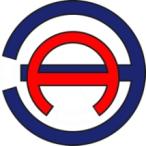 Общество с ограниченной ответственностью «ЭНЕРГОАУДИТ»Юридический/фактический адрес: 160011, г. Вологда, ул. Герцена, д. 56, оф. 202 тел/факс: 8 (8172) 75-60-06, 733-874, 730-800 адрес электронной почты: energoaudit35@list.ru Свидетельство саморегулируемой организации № СРО № 3525255903-25022013-Э0183Заказчик: Администрация Старомышастовского сельского поселения Динского районаЮридический адрес: 353220, Краснодарский край, Динской район, ст-ца Старомышастовская, ул. Красная, д. 133Наименование ПрограммыПрограмма комплексного развития транспортной инфраструктуры Старомышастовского сельского поселения Динского района Краснодарского края на 2017-2021 годы и на период до 2028 годаОснование для разработки ПрограммыПостановление Правительства Российской Федерации от 25.12.2015 г. №1440 «Об утверждении требований к программам комплексного развития транспортной инфраструктуры поселений, городских округов»; Статья 8 Градостроительного кодекса Российской Федерации от 29 декабря 2004 года №190-ФЗ; Статья 5 Федерального закона от 29 декабря 2014 года №456-ФЗ «О внесении изменений в Градостроительный кодекс Российской Федерации и отдельные законодательные акты Российской Федерации»; Генеральный план Старомышастовского сельского поселения Динского района Краснодарского краяНаименование заказчика и разработчиков программы, их местонахождениеЗаказчик: Администрация Старомышастовского сельского поселения Динского района Краснодарского края Юридический адрес: 628120, Краснодарский край, Динской район, ст-ца Старомышастовская, ул. Красная, д. 133Разработчик: Общество с ограниченной ответственностью «ЭнергоАудит» Юридический и почтовый адрес: 160011, г. Вологда, ул. Герцена, д. 56, оф. 202.Цели и задачи ПрограммыЦель программы – обеспечение сбалансированного перспективного развития транспортной инфраструктуры Старомышастовского сельского поселения в соответствии с потребностями в строительстве, реконструкции объектов транспортной инфраструктуры местного значения. Задачи программы: а) безопасность, качество и эффективность транспортного обслуживания населения, а также юридических лиц и индивидуальных предпринимателей, осуществляющих экономическую деятельность (далее - субъекты экономической деятельности), на территории Старомышастовского сельского поселения; б) доступность объектов транспортной инфраструктуры для населения и субъектов экономической деятельности в соответствии с нормативами градостроительного проектирования Старомышастовского сельского поселения; в) развитие транспортной инфраструктуры в соответствии с потребностями населения в передвижении, субъектов экономической деятельности - в перевозке пассажиров и грузов на территории Старомышастовского сельского поселения; г) развитие транспортной инфраструктуры, сбалансированное с градостроительной деятельностью в Старомышастовском сельском поселении; д) создание условий для управления транспортным спросом; е) создание приоритетных условий для обеспечения безопасности жизни и здоровья участников дорожного движения по отношению к экономическим результатам хозяйственной деятельности; ж) создание приоритетных условий движения транспортных средств общего пользования по отношению к иным транспортным средствам; з) создание условий для пешеходного и велосипедного передвижения населения; и) эффективность функционирования действующей транспортной инфраструктуры. Целевые показатели (индикаторы) развития транспортной инфраструктуры - Расширение улично-дорожной сети с 103,24 км до 118,0 км; - Увеличения парковочного пространства с 241 места до 330 мест; - Сокращение числа зарегистрированных дорожно-транспортных происшествий с 14 до 10 случаев в год; - Увеличение количества светофорных объектов с 0 до 1 единицы; - Увеличение количества нанесенной разметки с 6546,5 п.м. до 7500 п.м.; - Внедрение интеллектуальных транспортных систем - 1 единица; - Увеличение числа остановочных павильонов с 11 до 14 единиц; - Создание пунктов хранения велосипедов - 7 единиц. Сроки и этапы реализации ПрограммыСрок реализации Программы – 2017-2028 годы. Этапы осуществления Программы: - первый этап – с 2017 года по 2021 год; - второй этап – с 2022 года по 2028 год. Укрупненное описание запланированных мероприятий (инвестиционных проектов) по проектированию, строительству, реконструкции объектов транспортной инфраструктурыМероприятия программы (инвестиционные проекты) направлены на развитие объектов транспортной инфраструктуры по направлениям: а) мероприятия по развитию транспортной инфраструктуры по видам транспорта; б) мероприятия по развитию транспорта общего пользования, созданию транспортно-пересадочных узлов; в) мероприятия по развитию инфраструктуры для легкового автомобильного транспорта, включая развитие единого парковочного пространства; г) мероприятия по развитию инфраструктуры пешеходного и велосипедного передвижения; д) мероприятия по развитию инфраструктуры для грузового транспорта, транспортных средств коммунальных и дорожных служб; е) мероприятия по развитию сети дорог поселений, городских округов; а) комплексные мероприятия по организации дорожного движения, в том числе мероприятия по повышению безопасности дорожного движения, снижению перегруженности дорог и (или) их участков; б) мероприятия по внедрению интеллектуальных транспортных систем; в) мероприятия по снижению негативного воздействия транспорта на окружающую среду и здоровье населения; г) мероприятия по мониторингу и контролю за работой транспортной инфраструктуры и качеством транспортного обслуживания населения и субъектов экономической деятельности. Объемы и источники финансирования ПрограммыОбъем финансирования программы составит – 184632 тыс. руб. из них: за счет средств бюджета Краснодарского края – 64358 тыс. руб.; за счет средств бюджета Динского района – 52100 тыс. руб.; за счет средств местного бюджета – 67844 тыс. руб.; за счет средств внебюджетных источников – 330 тыс. руб. Объем финансирования программы будет уточняться исходя из объемов финансирования муниципальных программ.ГодЧисленность, человекДинамика изменения численностиДинамика изменения численностиГодЧисленность, человекчеловек%201010501--201210509+8+0,08201310670+161+1,53201410891+221+2,07201511201+310+2,85201611211+10+0,09Наименование населенного пунктаПрогноз на 2028 годстаница Старомышастовская14300хутор Восточный49хутор Горлачивка60хутор Новый44Итого по сельскому поселению:14453Реестровый №№ маршрутаНаименование маршрутаПуть следования (улицы)Протяженность маршрута, кмСезонность работыТип, кол-во подвижного составаДата открытия маршрутаДата и основание регистрации маршрутаДата и основание внесения изменений в реестрПригородные маршруты регулярного сообщенияПригородные маршруты регулярного сообщенияПригородные маршруты регулярного сообщенияПригородные маршруты регулярного сообщенияПригородные маршруты регулярного сообщенияПригородные маршруты регулярного сообщенияПригородные маршруты регулярного сообщенияПригородные маршруты регулярного сообщенияПригородные маршруты регулярного сообщенияПригородные маршруты регулярного сообщения15211Динская - Старомышастовскаяст. Динская: ул. Комсомольская, ул. Гоголя, ул. Красная, автодорога М4 «ДОН» с. Красносельское: ул. Длинная, автодорога Динская – Старомышастовскаяст. Старомышастовская: ул. Красная23Постоянный (круглогодичный)М2, М3, класс II, средний, 128.05.200328.05.2003 г. Постановление главы местного самоуправле-ния Динского района № 37007.02.2011 г. Постановление Администрации МО Динской р-н № 253«О внесении изменений в нумерацию маршрутов»16211/2Динская - Старомышастовскаяст. Динская: ул. Комсомольская, ул. Гоголя, ул. Красная, автодорога М4 «ДОН» с. Красносельское: ул. Длинная, автодорога Динская – Старомышастовскаяст. Старомышастовская: ул. Красная23Постоянный (круглогодичный)М2, М3, класс II, большой, 128.05.200328.05.2003 г. Постановление главы местного самоуправле-ния Динского района № 37007.02.2011 г. Постановление Администрации МО Динской р-н № 253«О внесении изменений в нумерацию маршрутов»ПоказательЕд. измерения2016Количество муниципальных маршрутовед.3по регулируемым тарифамед.3по нерегулируемым тарифамед.--городскихед.0-пригородныхед.2-междугородниеед.1Протяженность муниципальных маршрутовкм88,0-городскихкм0-пригородныхкм46,0-междугороднихкм42,0Охват населенных пунктов регулярным автобусным сообщением%50Количество выполненных рейсов по маршрутамед.27620Количество перевезенных пассажировчел.6152451Пассажирооборотмлн. п. км258402942НомерМаршрут электричкиСтоянкаДни следования электрички6701Тимашевская-1 – Краснодар-12ежедневно6296/6294/6292/6291Краснодар-1 – Ростов-Главный2ежедневно6703Тимашевская-1 – Краснодар-12ежедневно6705Староминская-Тимашевская-1 – Краснодар-12ежедневно6702Краснодар-1 – Староминская-Тимашевская-12ежедневно6707Тимашевская-1 – Краснодар-12ежедневно6704Краснодар-1 – Тимашевская-12ежедневно6706Краснодар-1 – Староминская-Тимашевская-12ежедневно6709Староминская-Тимашевская-1 – Краснодар-12ежедневно6708Краснодар-1 – Тимашевская-12ежедневно6298/6297/6295/6293Ростов-Главный – Краснодар-12ежедневно6710Краснодар-1 – Тимашевская-12ежедневноПоказательЕдиницы измерения2016Количество маршрутов поездов дальнего следованияед.0Количество маршрутов поездов пригородного сообщенияед.12Количество отправляемых пассажиров на поездах дальнего следованиячел.н/дКоличество отправляемых пассажиров на поездах пригородного сообщениячел.н/дОбъем субсидиймлн. руб.н/дПассажирооборотпасс-кмн/д№ п/пПоказатели Единицы измерения2016№ п/пПоказатели Единицы измерения2016№ п/пПоказатели Единицы измерения20161Протяженность автомобильных дорог общего пользования на конец года, в том числе: км103,24-Федерального значениякм9,4-Регионального и межмуниципального значениякм15,0-Местного значениякм78,84-Ведомственные а/дкм-№ п/пНаименование улицыПротяженность дороги, кмВид покрытия1ул. Чапаева, от ул. Мичурина до р. Кочеты.2,2 кмасфальт, грунт, гравий2ул. Фрунзе, от ул. Мичурина до ул. Красная1,2 кмгрунт, гравий3ул. 40 лет победы, от ул. Карла Маркса до ул. Красной0,35 кмгрунт, гравий4ул. Кржижановского, от ул. Мичурина до ул. Степной1,5 кмгрунт, гравий5ул. Молодежная, от ул. Карла Маркса до ул. Красная0,35 кмгрунт, гравий6ул. Октябрьская, от ул. Мичурина до ул. Степной2,3 кмгрунт, гравий7П/к Октябрьский, от ул. Новая Жизнь до ул. Кржижановского0,6 кмгрунт, гравий,8ул. Новая Жизнь, от ул. Мичурина до ул. Береговая1,7кмгрунт, гравий9ул. Светлая, от ул. Карла Маркса до ул. Красной0,35 кмгрунт, гравий10ул. Кубанская, до ул. Карла Маркса0,24 кмасфальт11ул. Новая, от ул. Пушкина до ул. Новая Жизнь0,35 кмгрунт, гравий12ул. Пушкина, от ул. Выгонная до ул. Степная2,3 кмгрунт, гравий13П/к Пушкина, до ул. Пушкина0,2 кмгрунт, гравий14ул. Шевченко, от ул. Выгонная до р. Кочеты1,9 кмгрунт, гравий15ул. Советская, от ул. Выгонная до ул. Степная1,9 кмасфальт16ул. Ленина, въезд в станицу до ул. Степная2,8кмасфальт17ул. Кирова, въезд в станицу до ул. Степная2,5 кмгрунт, гравий18ул. Чкалова, от ул. Выгонная до ул. Степная1,95 кмгрунт, гравий,19ул. Краснознаменная, от ул. Выгонная до ул. Степная1,65 кмасфальт, грунт, гравий20ул. Мира, до ул. Краснознаменная0,35кмгрунт, гравий21Пк Куйбышева, до ул. Северной0,3 кмгрунт, гравий22ул. Куйбышева, от ул. Выгонной до ул. Орджоникидзе1,55 кмгрунт, гравий23ул. Пролетарская, от ул. Выгонной до ул. Орджоникидзе1,35 кмгрунт, гравий24ул. Северная, от ул. Выгонной до ул. Красной1,05 кмасфальт, гравий25ул. Вокзальная0,7 кмгрунт, гравий26П/к Тихий, до ул. Советской0,3 кмгрунт, гравий27ул. Сады Южные, от ул. Чапаева до въезда в станицу3,0 кмасфальт, грунт28ул. Степная, от ул. Куйбышева до ул. Чапаева2,0 кмгрунт, гравий29ул. Орджоникидзе, от ул. Чапаева до ул. Пролетарской2,0 кмгрунт, гравий30ул. Первомайская, от ул. Советская до ул. Чапаева1,2 кмгрунт, гравий31П/к Первомайский, от ул. Первомайской до ул. Степной0,23 кмгрунт, гравий32ул. Набережная, от ул. Пролетарская до ул. Советская1,4 кмгрунт, гравий33ул. Базарная, до ул. Ленина0,25 кмгрунт, гравий34ул. Береговая, от ул. Чкалова до ул. Октябрьской1,5 кмгрунт, гравий35ул. Красная, от ул. Северная до ул. Южная3,65 кмасфальт, гравий36ул. Карла Маркса, от ул. Краснознаменная до ул. Леваневского3,1 кмгрунт, гравий37ул. Крупской, от ул. Чкалова до ул. Леваневского2,95 кмасфальт, грунт, гравий38ул. Горького, от ул. Чкалова до ул. Левоневского2,9 кмгрунт, гравий39ул. Энгельса, от ул. Северная до ул. Шмидта3,2 кмгрунт, гравий40ул. Садовая, от ул. Северная до ул. Шмидта3,4 кмасфальт, грунт, гравий41ул. Мичурина, от ул. Северная до ул. Фурманова3,3 кмгрунт, гравий42ул. Выгонная, от ул. Северная до ул. Новая Жизнь2,25 кмгрунт, гравий43ул. Южная, от ул. Красная до р. Кочеты1,2 кмгрунт, гравий44ул. Шмидта, от ул. Красная до ул. Южная0,7 кмгрунт, гравий45П/к Леваневского, от ул. Леваневского до ул. Шмидта0,24 кмгрунт, гравий46ул. Левоневского, от ул. Горького до р. Кочеты1,1 кмгрунт, гравий47ул. Шпак, от ул. Горького до р. Кочеты0,6 кмгравий48ул. Заречная, от ул. Чапаева до ул. Южная0,8 кмгрунт, гравий49ул. Фурманова, от ул. Садовая до ул. Красная0,95, кмгрунт, гравий50П/к Заречный, от р. Кочеты до ул. Южной0,3 кмгрунт, гравий51П/к Красный, от ул. Кржижановского до ул. Чапаева0,6 кмгрунт, гравийНаименование показателяЕдиницы измеренияКоличество%Протяженность улично-дорожной сети с асфальтовым покрытием проезжих частей км38,237,0Протяженность улично-дорожной сети с цементобетонным покрытием проезжих частейкм-Протяженность улично-дорожной сети с щебеночным покрытием проезжих частейкм62,7460,8Протяженность улично-дорожной сети с грунтовым покрытием проезжих частейкм2,32,2Наименование показателя2016 г.2017 г.2018 г.Парковочное пространство, мест241261270Название маршрутаКоличество рейсовКоличество перевезенных пассажировНазвание маршрута2016 год2016 год№ 211 Динская - Старомышастовская361052451№ 211/2 Динская - Старомышастовская361052451№ 126 Краснодар - Старомышастовская240106100000Наименование показателяКоличество, единицЧисло мест и вместимость стоянок большегрузного транспорта-Число мест и вместимость стоянок транспорта коммунальных служб7Число мест и вместимость стоянок транспорта дорожных служб-НаименованиеЕдиницы измеренияКоличествоКоличествоКоличествоКоличествоКоличествоКоличествоНаименованиеЕдиницы измеренияФакт 2016 г. План 2017 г.План 2018 г.План 2019 г.План 2020 г.План 2021 г.Дорожный знакшт.1238516182242ПоказательЕдиницы измерения2016 г.2017 г.2018 г.2019 г.2020 г.2021 г.2022-2028 гг.Количество муниципальных маршрутовед.3333333-по регулируемым тарифамед.3333333но нерегулируемым тарифамед.-------Протяженность муниципальных маршрутовкм88,088,088,088,088,088,088,0по регулируемым тарифамкм88,088,088,088,088,088,088,0по нерегулируемым тарифамкм-------Охват населенных пунктов регулярным автобусным сообщением%50505050505050Количество перевезенных пассажировтыс. чел.6152,4516152,56152,66152,76152,86152,96155,0Объем субсидиймлн. руб.н/дн/дн/дн/дн/дн/дн/дПассажирооборотмлн. п. км258,402942258,405258,4092258,4134258,4176258,4218258,51ПоказательЕдиницы измерения2016 г.2017 г.2018 г.2019 г.2020 г.2021 г.2022-2028 гг.Количество маршрутовед.-------Протяженность км-------Количество выполненных рейсов ед.-------Количество перевезенных пассажировчел.-------Пассажирообороттыс. п-км-------ПоказательЕдиницы измерения2016 г.2017 г.2018 г.2019 г.2020 г.2021 г.2022-2028 гг.Количество маршрутовед.-------Протяженность км-------Количество выполненных рейсовед.-------ПоказательЕдиницы измерения2016 г.2017 г.2018 г.2019 г.2020 г.2021 г.2022-2028 гг.Количество железнодорожных станций (вокзалов)ед.1111111Количество маршрутов поездов дальнего следованияед.-------Количество маршрутов поездов пригородного сообщенияед.12121212121212Количество отправляемых пассажиров на поездах дальнего следованияед.н/дн/дн/дн/дн/дн/дн/дКоличество отправляемых пассажиров на поездах пригородного сообщенияед.н/дн/дн/дн/дн/дн/дн/дНаименование показателя2017 г.2018 г.2019 г.2020 г.2021 г.2022-2028 гг.Автомобильный транспортАвтомобильный транспортАвтомобильный транспортАвтомобильный транспортАвтомобильный транспортАвтомобильный транспортАвтомобильный транспортЧисло остановочных площадокЧисло остановочных площадокЧисло остановочных площадокЧисло остановочных площадокЧисло остановочных площадокЧисло остановочных площадокЧисло остановочных площадокВариант 1111111111212Вариант 2111112121314Вариант 3111213141414Число пригородных маршрутов пассажирского транспортаЧисло пригородных маршрутов пассажирского транспортаЧисло пригородных маршрутов пассажирского транспортаЧисло пригородных маршрутов пассажирского транспортаЧисло пригородных маршрутов пассажирского транспортаЧисло пригородных маршрутов пассажирского транспортаЧисло пригородных маршрутов пассажирского транспортаВариант 1222222Вариант 2222222Вариант 3222222Число междугородних автобусных маршрутовЧисло междугородних автобусных маршрутовЧисло междугородних автобусных маршрутовЧисло междугородних автобусных маршрутовЧисло междугородних автобусных маршрутовЧисло междугородних автобусных маршрутовЧисло междугородних автобусных маршрутовВариант 1111111Вариант 2111111Вариант 3111111Велосипедное и пешеходное движениеВелосипедное и пешеходное движениеВелосипедное и пешеходное движениеВелосипедное и пешеходное движениеВелосипедное и пешеходное движениеВелосипедное и пешеходное движениеВелосипедное и пешеходное движениеДоля пешеходных дорожек, тротуаров соответствующих нормативным требованиям для организации пешеходного движения, %Доля пешеходных дорожек, тротуаров соответствующих нормативным требованиям для организации пешеходного движения, %Доля пешеходных дорожек, тротуаров соответствующих нормативным требованиям для организации пешеходного движения, %Доля пешеходных дорожек, тротуаров соответствующих нормативным требованиям для организации пешеходного движения, %Доля пешеходных дорожек, тротуаров соответствующих нормативным требованиям для организации пешеходного движения, %Доля пешеходных дорожек, тротуаров соответствующих нормативным требованиям для организации пешеходного движения, %Доля пешеходных дорожек, тротуаров соответствующих нормативным требованиям для организации пешеходного движения, %Вариант 1505050505075Вариант 25055607075100Вариант 35060708090100Велосипедное движение, число велодорожекВелосипедное движение, число велодорожекВелосипедное движение, число велодорожекВелосипедное движение, число велодорожекВелосипедное движение, число велодорожекВелосипедное движение, число велодорожекВелосипедное движение, число велодорожекВариант 1000000Вариант 2000000Вариант 3000000Велосипедное движение, число пунктов хранения, местВелосипедное движение, число пунктов хранения, местВелосипедное движение, число пунктов хранения, местВелосипедное движение, число пунктов хранения, местВелосипедное движение, число пунктов хранения, местВелосипедное движение, число пунктов хранения, местВелосипедное движение, число пунктов хранения, местВариант 1000000Вариант 2000011Вариант 3000137Парковочное пространство, местПарковочное пространство, местПарковочное пространство, местПарковочное пространство, местПарковочное пространство, местПарковочное пространство, местПарковочное пространство, местВариант 1261261270270270270Вариант 2261270275280285300Вариант 3261270280290300330Авиационный транспортАвиационный транспортАвиационный транспортАвиационный транспортАвиационный транспортАвиационный транспортАвиационный транспортЧисло взлетно-посадочных полосЧисло взлетно-посадочных полосЧисло взлетно-посадочных полосЧисло взлетно-посадочных полосЧисло взлетно-посадочных полосЧисло взлетно-посадочных полосЧисло взлетно-посадочных полосВариант 1000000Вариант 2000000Вариант 3000000Водный транспортВодный транспортВодный транспортВодный транспортВодный транспортВодный транспортВодный транспортЧисло причаловЧисло причаловЧисло причаловЧисло причаловЧисло причаловЧисло причаловЧисло причаловВариант 1000000Вариант 2000000Вариант 3000000Железнодорожный транспортЖелезнодорожный транспортЖелезнодорожный транспортЖелезнодорожный транспортЖелезнодорожный транспортЖелезнодорожный транспортЖелезнодорожный транспортЧисло станция (вокзалов)Число станция (вокзалов)Число станция (вокзалов)Число станция (вокзалов)Число станция (вокзалов)Число станция (вокзалов)Число станция (вокзалов)Вариант 1111111Вариант 2111111Вариант 3111111Наименование показателяЕдиницы измерения2016 г.2017 г.2018 г.2019 г.2020 г.2021 г.2022-2028 гг.Вариант 1км103,24103,24103,24103,24103,24103,5105,0Вариант 2км103,24103,24103,3104,0105,0106,0110,0Вариант 3км103,24103,5104,5106,0108,0110,0118,0Наименование показателя2016 г.2017 г.2018 г.2019 г.2020 г.2021 г.2021-2028 гг.Количество автотранспорта, в т.ч.1336134013501360137013801500легковые автомобилин/дн/дн/дн/дн/дн/дн/дгрузовые автомобилин/дн/дн/дн/дн/дн/дн/дмототехникан/дн/дн/дн/дн/дн/дн/дНаименование показателя2016 г.2017 г.2018 г.2019 г.2020 г.2021 г.2022-2028 гг.Число зарегистрированных ДТП14131312121110Наименование мероприятияПланируемые срокиИсточники финансирования, %Источники финансирования, %Источники финансирования, %Источники финансирования, %Наименование мероприятияПланируемые срокиБюджет Краснодарского краяБюджет Динского районаМестный бюджет Внебюджетные средстваНа момент разработки программы мероприятия по данному пункту не предусматриваются-----Наименование мероприятияПланируемые срокиИсточники финансирования, %Источники финансирования, %Источники финансирования, %Источники финансирования, %Наименование мероприятияПланируемые срокиБюджет Краснодарского краяБюджет Динского районаМестный бюджет Внебюджетные средстваБлагоустройство железнодорожной станции «Мышастовка»2022-2028 гг.-5050-Наименование мероприятияПланируемые срокиИсточники финансирования, %Источники финансирования, %Источники финансирования, %Источники финансирования, %Наименование мероприятияПланируемые срокиБюджет Краснодарского краяБюджет Динского районаМестный бюджет Внебюджетные средстваРеконструкция остановочных площадок - 11 шт.2022-2028 гг.9010Строительство остановочных пунктов – 3 ед.2018-2020 гг.9010Установка элементов транспортной навигации2018-2028 гг.5050Наименование мероприятияПланируемые срокиИсточники финансирования, %Источники финансирования, %Источники финансирования, %Источники финансирования, %Наименование мероприятияПланируемые срокиБюджет Краснодарского краяБюджет Динского районаМестный бюджет Внебюджетные средстваОрганизации парковочного пространства2017-2018 гг.5050Наименование мероприятияПланируемые срокиИсточники финансирования, %Источники финансирования, %Источники финансирования, %Источники финансирования, %Наименование мероприятияПланируемые срокиБюджет Краснодарского краяБюджет Динского районаМестный бюджет Внебюджетные средстваУстановка и реконструкция ограждений2018-2028 гг.9010Обустройство пешеходных переходов2018-2028 гг.9010Обустройство мест хранения велосипедов2020-2028 гг.100Наименование мероприятияПланируемые срокиИсточники финансирования, %Источники финансирования, %Источники финансирования, %Источники финансирования, %Источники финансирования, %Наименование мероприятияПланируемые срокиБюджет Краснодарского краяБюджет Динского районаМестный бюджет Местный бюджет Внебюджетные средстваНа момент разработки программы мероприятия по данному пункту не предусматриваются------Наименование мероприятияПланируемые срокиИсточники финансирования, %Источники финансирования, %Источники финансирования, %Источники финансирования, %Источники финансирования, %Наименование мероприятияПланируемые срокиБюджет Краснодарского краяБюджет Динского районаМестный бюджет Местный бюджет Внебюджетные средстваУстройство на пересечении автодороги III технической категории «Подъезд к ст-це Старомышастовской» с автодорогой II технической категории «Краснодар-Ейск» развязки в одном уровне2022-2028 гг.5050Строительство южной хозяйственно-объездной дороги для вывода транзитного и грузового транспорта за ст-цу Старомышастовскую2022-2028 гг.5050Строительство северо-восточной хозяйственно-объездной дороги для вывода грузового транспорта за ст-цу Старомышастовскую2022-2028 гг.5050Реконструкция существующей улично-дорожной сети2018-2028 гг.3070Увеличение протяженности улично-дорожной сети в Старомышастовском сельском поселении на 14,76 км2022-2028 гг.5050Наименование мероприятияПланируемые срокиИсточники финансирования, %Источники финансирования, %Источники финансирования, %Источники финансирования, %Наименование мероприятияПланируемые срокиБюджет Краснодарского краяБюджет Динского районаМестный бюджет Внебюджетные средстваУстановка светофора на перекрестке ул. Советская и ул. Красная2018-2019 гг.100Установка отбойников2018-2028 гг.100Установка новых дорожных знаков2017-2028 гг.5050Нанесение дорожной разметки2018-2028 гг.5050Установка систем ограничения скорости движения2022-2028 гг.5050Установка систем видеофиксации2022-2028 гг.5050Строительство двух мостов через р Кочеты2022-2028 гг.5050Наименование мероприятияПланируемые срокиИсточники финансирования, %Источники финансирования, %Источники финансирования, %Источники финансирования, %Наименование мероприятияПланируемые срокиБюджет Краснодарского краяБюджет Динского районаМестный бюджет Внебюджетные средстваУстановка электронных табло на остановочных пунктах, ед. 2019-2028 гг.5050Подключение транспортных средств к системе мониторинга2022-2028 гг.5050Наименование мероприятияПланируемые срокиИсточники финансирования, %Источники финансирования, %Источники финансирования, %Источники финансирования, %Наименование мероприятияПланируемые срокиБюджет Краснодарского краяБюджет Динского районаМестный бюджет Внебюджетные средстваОборудование автомобильного транспорта газобаллонным оборудованием2017-2028 гг.100100Применение экологических добавок в дорожном полотне2021-2028 гг.5050Наименование мероприятияПланируемые срокиИсточники финансирования, %Источники финансирования, %Источники финансирования, %Источники финансирования, %Наименование мероприятияПланируемые срокиБюджет Краснодарского краяБюджет Динского районаМестный бюджет Внебюджетные средстваАктуализация программы комплексного развития транспортной инфраструктуры2018-2028 гг.100Мониторинг реализации программы, в т.ч. проведение опросов по удовлетворенности транспортным комплексом, оценка населения качеством предоставляемых услуг транспортным комплексом, уровнем развития транспортной инфраструктуры2017-2028 гг.МероприятияНаименование мероприятияОбъем капитальных вложений, тыс. руб.Объем капитальных вложений, тыс. руб.Объем капитальных вложений, тыс. руб.Объем капитальных вложений, тыс. руб.Объем капитальных вложений, тыс. руб.Объем капитальных вложений, тыс. руб.Всего капитальных вложений, тыс. руб.Источники финансированияИсточники финансированияИсточники финансированияИсточники финансированияМероприятияНаименование мероприятия2017 г.2018 г.2019 г.2020 г.2021 г.2022-2028 гг.Всего капитальных вложений, тыс. руб.Бюджет Краснодарского краяБюджет Динского районаМестный бюджет Внебюджетные средстваМероприятия по развитию транспортной инфраструктуры по видам транспортаБлагоустройство железнодорожной станции «Мышастовка»5000500025002500Мероприятия по развитию транспорта общего пользования, созданию транспортно-пересадочных узловРеконструкция остановочных площадок – 11 шт.22022019822Мероприятия по развитию транспорта общего пользования, созданию транспортно-пересадочных узловСтроительство остановочных пунктов – 3 ед.50505015013515Мероприятия по развитию транспорта общего пользования, созданию транспортно-пересадочных узловУстановка элементов транспортной навигации1224361818Мероприятия по развитию инфраструктуры для легкового автомобильного транспорта, включая развитие единого парковочного пространстваОрганизации парковочного пространства200100100100100300900450450Мероприятия по развитию инфраструктуры пешеходного и велосипедного передвиженияУстановка и реконструкция ограждений1001001001007001100990110Мероприятия по развитию инфраструктуры пешеходного и велосипедного передвиженияОбустройство пешеходных переходов25252525175275247,527,5Мероприятия по развитию инфраструктуры пешеходного и велосипедного передвиженияОбустройство мест хранения велосипедов26142222Мероприятия по развитию инфраструктуры для грузового транспорта, транспортных средств коммунальных и дорожных служб------------Мероприятия по развитию сети дорогУстройство на пересечении автодороги III технической категории «Подъезд к ст-це Старомышастовской» с автодорогой II технической категории «Краснодар-Ейск» развязки в одном уровне100001000050005000Мероприятия по развитию сети дорогСтроительство южной хозяйственно-объездной дороги для вывода транзитного и грузового транспорта за ст-цу Старомышастовскую25000250001250012500Мероприятия по развитию сети дорогСтроительство северо-восточной хозяйственно-объездной дороги для вывода грузового транспорта за ст-цу Старомышастовскую25000250001250012500Мероприятия по развитию сети дорогРеконструкция существующей улично-дорожной сети200020002000400028000380001140026600Мероприятия по развитию сети дорогУвеличение протяженности улично-дорожной сети в Старомышастовском сельском поселении на 14,76 км37000370001850018500Мероприятия по организации дорожного движения, в том числе мероприятия по повышению безопасности дорожного движения, снижению перегруженности дорог и (или) их участковУстановка светофора на перекрестке ул. Советская и ул. Красная1000100020002000Мероприятия по организации дорожного движения, в том числе мероприятия по повышению безопасности дорожного движения, снижению перегруженности дорог и (или) их участковУстановка отбойников50505050350550550Мероприятия по организации дорожного движения, в том числе мероприятия по повышению безопасности дорожного движения, снижению перегруженности дорог и (или) их участковУстановка новых дорожных знаков255485466126549274,5274,5Мероприятия по организации дорожного движения, в том числе мероприятия по повышению безопасности дорожного движения, снижению перегруженности дорог и (или) их участковНанесение дорожной разметки7007308309801500474023702370Мероприятия по организации дорожного движения, в том числе мероприятия по повышению безопасности дорожного движения, снижению перегруженности дорог и (или) их участковУстановка систем ограничения скорости движения50502525Мероприятия по организации дорожного движения, в том числе мероприятия по повышению безопасности дорожного движения, снижению перегруженности дорог и (или) их участковУстановка систем видеофиксации1001005050Мероприятия по организации дорожного движения, в том числе мероприятия по повышению безопасности дорожного движения, снижению перегруженности дорог и (или) их участковСтроительство двух мостов через р. Кочеты30000300001500015000Мероприятия по внедрению интеллектуальных транспортных системУстановка электронных табло на остановочных пунктах753003003751050525525Мероприятия по внедрению интеллектуальных транспортных системПодключение транспортных средств к системе мониторинга250250125125Мероприятия по снижению негативного воздействия транспорта на окружающую среду и здоровье населенияОборудование автомобильного транспорта газобаллонным оборудованием30303030210330330Мероприятия по снижению негативного воздействия транспорта на окружающую среду и здоровье населенияПрименение экологических добавок в дорожном полотне 2002002002001400220011001100Мероприятия по мониторингу и контролю за работой транспортной инфраструктуры и качеством транспортного обслуживания населения и субъектов экономической деятельностиАктуализация программы комплексного развития транспортной инфраструктуры1010101070110110Мероприятия по мониторингу и контролю за работой транспортной инфраструктуры и качеством транспортного обслуживания населения и субъектов экономической деятельностиМониторинг реализации программы, в т.ч. проведение опросов по удовлетворенности транспортным комплексом, оценка населения качеством предоставляемых услуг транспортным комплексом, уровнем развития транспортной инфраструктуры----------Всего:Всего:4554325442437635927165738184632643585210067844330МероприятияНаименование индикатора2016 г.2017 г.2018 г.2019 г.2020 г.2021 г.2022-2028 гг.а) мероприятия по развитию транспортной инфраструктуры по видам транспорта – сегмент автомобильный транспортЧисло автостанций1111111а) мероприятия по развитию транспортной инфраструктуры по видам транспорта – сегмент автомобильный транспортКоличество рейсов общественного транспорта в год, ед.27620276272762727628276282762927638а) мероприятия по развитию транспортной инфраструктуры по видам транспорта – сегмент автомобильный транспортКоличество отремонтированных остановочных павильонов в год, ед.00000011б) мероприятия по развитию транспортной инфраструктуры по видам транспорта - сегмент железнодорожный транспортКоличество маршрутов железнодорожного транспорта в год, ед.12121212121212б) мероприятия по развитию транспортной инфраструктуры по видам транспорта - сегмент железнодорожный транспортЧисло станций (вокзалов)1111111в) мероприятия по развитию транспорта общего пользования, созданию транспортно-пересадочных узловЧисло транспортно-пересадочных узлов0000000в) мероприятия по развитию транспорта общего пользования, созданию транспортно-пересадочных узловЧисло остановочных площадок, ед.11111213141414г) мероприятия по развитию инфраструктуры для легкового автомобильного транспорта, включая развитие единого парковочного пространстваПарковочное пространство, мест241261270280290300330д) мероприятия по развитию инфраструктуры пешеходного и велосипедного передвиженияДоля новых пешеходных дорожек, тротуаров соответствующих нормативным требованиям для организации пешеходного движения05060708090100д) мероприятия по развитию инфраструктуры пешеходного и велосипедного передвиженияВелосипедное движение, число пунктов хранения мест0000137д) мероприятия по развитию инфраструктуры пешеходного и велосипедного передвиженияПротяженность велосипедных дорожек, м0000000е) мероприятия по развитию инфраструктуры для грузового транспорта, транспортных средств коммунальных и дорожных службЧисло мест стоянок большегрузного транспорта0000000е) мероприятия по развитию инфраструктуры для грузового транспорта, транспортных средств коммунальных и дорожных службЧисло мест стоянок транспорта коммунальных служб7777777е) мероприятия по развитию инфраструктуры для грузового транспорта, транспортных средств коммунальных и дорожных службЧисло мест стоянок транспорта дорожных служб0000000ж) мероприятия по развитию сети дорог поселенияРазвитие улично-дорожной сети, км103,24103,5104,5106,0108,0110,0118,0з) комплексные мероприятия по организации дорожного движения, в том числе мероприятия по повышению безопасности дорожного движения, снижению перегруженности дорог и (или) их участковЧисло зарегистрированных ДТП14131312121110з) комплексные мероприятия по организации дорожного движения, в том числе мероприятия по повышению безопасности дорожного движения, снижению перегруженности дорог и (или) их участковКоличество светофорных объектов на УДС, шт.0001111з) комплексные мероприятия по организации дорожного движения, в том числе мероприятия по повышению безопасности дорожного движения, снижению перегруженности дорог и (или) их участковКоличество нанесенной дорожной разметки, п.м.6546,56546,56576,56676,56776,56926,57500,0з) комплексные мероприятия по организации дорожного движения, в том числе мероприятия по повышению безопасности дорожного движения, снижению перегруженности дорог и (или) их участковКоличество установленных дорожных знаков, ед.123208224242264306306и) мероприятия по внедрению интеллектуальных транспортных системЧисло внедренных ИТС0000001Генеральный директор __________________Антонов С.А.И.О. главы Старомышастовского сельского поселения __________________Долженко С.Н.